Муниципальное автономное дошкольное образовательное учреждение детский сад  «Детство» комбинированного вида – структурное подразделение детский сад № 193 «Боровичок»  расположен в Дзержинском  районе города Нижний Тагил по адресу: Пихтовая – 43, в двухэтажном шлакоблочном здании, построенном по типовому проекту, и введенном в эксплуатацию в 1984 году. Детский сад находится рядом с лесополосой, вдали от промышленной зоны. Клиентами детского сада являются семьи, имеющие детей от 2 до 8 лет, проживающие в городе Нижний Тагил. Учреждение комплектуется в пределах лицензионной наполняемости (230 воспитанников).Целевой раздел.Обязательная часть.Пояснительная записка.Цели и задачи Программы.Согласно Федеральному закону «Об образовании в Российской Федерации» от 29 декабря 2012 г. №273-ФЗ (далее – Федеральный закон «Об образовании в Российской Федерации») дошкольное образование является уровнем общего образования наряду с начальным общим, основным общим и средним общим образованием.Основная общеобразовательная программа (далее – Программа) МАДОУ детский сад «Детство» комбинированного вида детский сад № 193 «Боровичок», разрабатывается, утверждается и реализуется в дошкольном образовательном учреждении в соответствии с федеральным государственным образовательным стандартом дошкольного образования (далее – Стандарт) и разработана на основе Примерной основной образовательной программы дошкольного образования (одобрена решением федерального учебно-методического объединения по общему образованию - протокол от 20 мая 2015 г. № 2/15).Целью Программы является проектирование социальных ситуаций развития ребенка и развивающей предметно-пространственной среды, обеспечивающих позитивную социализацию, мотивацию и поддержку индивидуальности детей через общение, игру, познавательно-исследовательскую деятельность и другие формы активности. Цели Программы достигаются через решение следующих задач:– охрана и укрепление физического и психического здоровья детей, в том числе их эмоционального благополучия;– обеспечение равных возможностей для полноценного развития каждого ребенка в период дошкольного детства независимо от места проживания, пола, нации, языка, социального статуса;– создание благоприятных условий развития детей в соответствии с их возрастными и индивидуальными особенностями, развитие способностей и творческого потенциала каждого ребенка как субъекта отношений с другими детьми, взрослыми и миром;– объединение обучения и воспитания в целостный образовательный процесс на основе духовно-нравственных и социокультурных ценностей, принятых в обществе правил и норм поведения в интересах человека, семьи, общества;– формирование общей культуры личности детей, развитие их социальных, нравственных, эстетических, интеллектуальных, физических качеств, инициативности, самостоятельности и ответственности ребенка, формирование предпосылок учебной деятельности;– формирование социокультурной среды, соответствующей возрастным и индивидуальным особенностям детей;– обеспечение психолого-педагогической поддержки семьи и повышение компетентности родителей (законных представителей) в вопросах развития и образования, охраны и укрепления здоровья детей;– обеспечение преемственности целей, задач и содержания дошкольного общего и начального общего образования;- вариативность использования образовательного материала, позволяющая развивать творчество в соответствии с интересами и наклонностями каждого ребенка.Принципы и подходы к формированию образовательной программыВ соответствии со Стандартом Программа построена на следующих принципах:1. Поддержка разнообразия детства. Современный мир характеризуется возрастающим многообразием и неопределенностью, отражающимися в самых разных аспектах жизни человека и общества. Многообразие социальных, личностных, культурных, языковых, этнических особенностей, религиозных и других общностей, ценностей и убеждений, мнений и способов их выражения, жизненных укладов особенно ярко проявляется в условиях Российской Федерации – государства с огромной территорией, разнообразными природными условиями, объединяющего многочисленные культуры, народы, этносы. Возрастающая мобильность в обществе, экономике, образовании, культуре требует от людей умения ориентироваться в этом мире разнообразия, способности сохранять свою идентичность и в то же время гибко, позитивно и конструктивно взаимодействовать с другими людьми, способности выбирать и уважать право выбора других ценностей и убеждений, мнений и способов их выражения. Принимая вызовы современного мира, Программа рассматривает разнообразие как ценность, образовательный ресурс и предполагает использование разнообразия для обогащения образовательного процесса. Организация выстраивает образовательную деятельность с учетом региональной специфики, социокультурной ситуации развития каждого ребенка, его возрастных и индивидуальных особенностей, ценностей, мнений и способов их выражения.2. Сохранение уникальности и самоценности детства как важного этапа в общем развитии человека. Самоценность детства – понимание детства как периода жизни значимого самого по себе, значимого тем, что происходит с ребенком сейчас, а не тем, что этот этап является подготовкой к последующей жизни. Этот принцип подразумевает полноценное проживание ребенком всех этапов детства (младенческого, раннего и дошкольного детства), обогащение (амплификацию) детского развития.3. Позитивная социализация ребенка предполагает, что освоение ребенком культурных норм, средств и способов деятельности, культурных образцов поведения и общения с другими людьми, приобщение к традициям семьи, общества, государства происходят в процессе сотрудничества со взрослыми и другими детьми, направленного на создание предпосылок к полноценной деятельности ребенка в изменяющемся мире.4. Личностно-развивающий и гуманистический характер взаимодействия взрослых (родителей (законных представителей), педагогических и иных работников Организации) и детей. Такой тип взаимодействия предполагает базовую ценностную ориентацию на достоинство каждого участника взаимодействия, уважение и безусловное принятие личности ребенка, доброжелательность, внимание к ребенку, его состоянию, настроению, потребностям, интересам. Личностно-развивающее взаимодействие является неотъемлемой составной частью социальной ситуации развития ребенка в организации, условием его эмоционального благополучия и полноценного развития. 5. Содействие и сотрудничество детей и взрослых, признание ребенка полноценным участником (субъектом) образовательных отношений. Этот принцип предполагает активное участие всех субъектов образовательных отношений – как детей, так и взрослых – в реализации программы. Каждый участник имеет возможность внести свой индивидуальный вклад в ход игры, занятия, проекта, обсуждения, в планирование образовательного процесса, может проявить инициативу. Принцип содействия предполагает диалогический характер коммуникации между всеми участниками образовательных отношений. Детям предоставляется возможность высказывать свои взгляды, свое мнение, занимать позицию и отстаивать ее, принимать решения и брать на себя ответственность в соответствии со своими возможностями. 6. Сотрудничество Организации с семьей. Сотрудничество, кооперация с семьей, открытость в отношении семьи, уважение семейных ценностей и традиций, их учет в образовательной работе являются важнейшим принципом образовательной программы. Сотрудники Организации должны знать об условиях жизни ребенка в семье, понимать проблемы, уважать ценности и традиции семей воспитанников. Программа предполагает разнообразные формы сотрудничества с семьей как в содержательном, так и в организационном планах. 7. Сетевое взаимодействие с организациями социализации, образования, охраны здоровья и другими партнерами, которые могут внести вклад в развитие и образование детей, а также использование ресурсов местного сообщества и вариативных программ дополнительного образования детей для обогащения детского развития. Программа предполагает, что Организация устанавливает партнерские отношения не только с семьями детей, но и с другими организациями и лицами, которые могут способствовать обогащению социального и/или культурного опыта детей, приобщению детей к национальным традициям (посещение театров, музеев, освоение программ дополнительного образования), к природе и истории родного края; содействовать проведению совместных проектов, экскурсий, праздников, посещению концертов, а также удовлетворению особых потребностей детей, оказанию психолого-педагогической и/или медицинской поддержки в случае необходимости (центры семейного консультирования и др.). 8. Индивидуализация дошкольного образования предполагает такое построение образовательной деятельности, которое открывает возможности для индивидуализации образовательного процесса, появления индивидуальной траектории развития каждого ребенка с характерными для данного ребенка спецификой и скоростью, учитывающей его интересы, мотивы, способности и возрастно-психологические особенности. При этом сам ребенок становится активным в выборе содержания своего образования, разных форм активности. Для реализации этого принципа необходимы регулярное наблюдение за развитием ребенка, сбор данных о нем, анализ его действий и поступков; помощь ребенку в сложной ситуации; предоставление ребенку возможности выбора в разных видах деятельности, акцентирование внимания на инициативности, самостоятельности и активности ребенка.9. Возрастная адекватность образования. Этот принцип предполагает подбор педагогом содержания и методов дошкольного образования в соответствии с возрастными особенностями детей. Важно использовать все специфические виды детской деятельности (игру, коммуникативную и познавательно-исследовательскую деятельность, творческую активность, обеспечивающую художественно-эстетическое развитие ребенка), опираясь на особенности возраста и задачи развития, которые должны быть решены в дошкольном возрасте. Деятельность педагога должна быть мотивирующей и соответствовать психологическим законам развития ребенка, учитывать его индивидуальные интересы, особенности и склонности.10. Развивающее вариативное образование. Этот принцип предполагает, что образовательное содержание предлагается ребенку через разные виды деятельности с учетом его актуальных и потенциальных возможностей усвоения этого содержания и совершения им тех или иных действий, с учетом его интересов, мотивов и способностей. Данный принцип предполагает работу педагога с ориентацией на зону ближайшего развития ребенка (Л.С. Выготский), что способствует развитию, расширению как явных, так и скрытых возможностей ребенка.11. Полнота содержания и интеграция отдельных образовательных областей. В соответствии со Стандартом Программа предполагает всестороннее социально-коммуникативное, познавательное, речевое, художественно-эстетическое и физическое развитие детей посредством различных видов детской активности. Деление Программы на образовательные области не означает, что каждая образовательная область осваивается ребенком по отдельности, в форме изолированных занятий по модели школьных предметов. Между отдельными разделами Программы существуют многообразные взаимосвязи: познавательное развитие тесно связано с речевым и социально-коммуникативным, художественно-эстетическое – с познавательным и речевым и т.п. Содержание образовательной деятельности в одной конкретной области тесно связано с другими областями. Такая организация образовательного процесса соответствует особенностям развития детей раннего и дошкольного возраста.12. Инвариантность ценностей и целей при вариативности средств реализации и достижения целей Программы. Стандарт и Программа задают инвариантные ценности и ориентиры, с учетом которых Организация должна разработать свою основную образовательную программу и которые для нее являются научно-методическими опорами в современном мире разнообразия и неопределенности. При этом Программа оставляет за Организацией право выбора способов их достижения, выбора образовательных программ, учитывающих многообразие конкретных социокультурных, географических, климатических условий реализации Программы, разнородность состава групп воспитанников, их особенностей и интересов, запросов родителей (законных представителей), интересов и предпочтений педагогов и т.п. 1.1.3. Значимые для разработки и реализации Программы характеристики, в том числе характеристики особенностей развития детей дошкольного возрастаПрограмма определяет содержание и организацию образовательного процесса для детей дошкольного возраста от 2 до 8 лет  с учетом их возрастных и индивидуальных особенностей. Направлена на формирование общей культуры, развитие физических, интеллектуальных и личностных качеств, формирование предпосылок учебной деятельности, обеспечивающих социальную успешность, сохранение и укрепление здоровья детей дошкольного возраста, коррекцию недостатков в физическом и (или) психическом развитии детей. А также обеспечивает разностороннее развитие детей во всех пяти взаимодополняющих образовательных областях:- физическое развитие; - социально-коммуникативное развитие;- познавательное развитие;- речевое развитие; - художественно-эстетическое развитие. Программа включает обязательную часть (не менее 60%) и часть, формируемую участниками образовательных отношений (не более 40%). Обе части являются взаимодополняющими и необходимыми с точки зрения реализации требований Федерального государственного образовательного стандарта дошкольного образования.Основными участниками реализации программы  являются: дети дошкольного возраста, родители (законные представители), педагоги.Состояние психофизического здоровья контингента воспитанников детский сад отмечает по следующим показателям:Контингент воспитанников в целом социально благополучный. Преобладают дети из русскоязычных  и полных семей, дети из семей рабочих. Большая часть семей имеют одного или двух детей, имеются многодетные и неполные семьи. Природное культурно-историческое социальное экономическое своеобразие местности предопределяет отбор, содержание с учётом региональных особенностей, усвоение которого позволяет ребёнку адаптироваться к условиям жизни в ближайшем социуме.Социально-демографические особенности осуществления образовательного процесса определились в ходе ознакомления с семьями воспитанников на основе анкетирования и опроса. При разработке ОПДО педагогическим коллективом учитываются возрастные характеристики развития детей раннего и дошкольного возраста:Детский сад  полностью (100%) укомплектован кадрами. Коллектив МАДОУ № 193  составляет 57 человек.  Воспитательно-образовательную работу осуществляют 26 педагогов:  из них 22 воспитателя и специалисты: инструктор по физической культуре, 2 музыкальных руководителя и учитель-логопед. Анализируя кадровый потенциал можно выделить следующие характеристики: Сведения о квалификации педагогических кадров:По стажу работы:Особенности осуществления образовательного процесса.Климатические  особенности:   Для климатических условий Среднего Урала характерна холодная зима  (t = - 30˚); сухое жаркое лето (t=+30◦); короткий весенний период.  Процесс воспитания и развития в детском саду является непрерывным, график образовательного процесса составляется в соответствии  с  выделением двух периодов:- холодный  период:  учебный год (сентябрь-май), составляется  определенный режим дня и расписание организованной  образовательной  деятельности на адекватных для детей видах деятельности;  - летний период (июнь-август), для которого составлен иной  режим дня. Культурно-исторические особенности: Нижний Тагил - город с высокоразвитой сферой культуры. В значительной мере это обусловлено глубокими историческими корнями. История нашего города неразрывно связана с деятельностью известной русской промышленной династией Демидовых. Представители этой династии в течение двух столетий активно участвовали в технологическом, культурном и торговом обмене между Россией и Западной Европой. Нижний Тагил не только крупный индустриальный центр Урала, это город большой истории и самобытной культуры, представленной всеми направлениями культурной деятельности.Географические особенности: город расположен на восточном склоне Уральских гор, в 20—25 км от условной границы Европы и Азии на высоте 200 м над уровнем моря. Площадь города Нижний Тагил 298,47 км². Воспитание и обучение в детском саду носит светский, общедоступный характер и ведется на русском языке.Организация образовательной среды, направленной на обеспечение краеведческого образования, осуществляется с учетом реализации принципа культуросообразности, предусматривающего становление различных сфер самосознания ребенка на основе культуры своего народа, ближайшего социального окружения, на познании историко-географических, этнических особенностей Свердловской области, с учетом национальных ценностей и традиций семьи.Детский чад № 193 находится в Дзержинском районе города Нижний Тагил. Дзержинский район – это район с развитой промышленностью, с населением 122 тысячи жителей, что по численности проживающих соответствует среднему городу в России. Градообразующим предприятием района является АО «Уралвагонзавод», коллектив которого 30 тысяч человек. «Вагонка – это город в городе», говорят сами тагильчане и гости Дзержинского района. 53 % родителей воспитанников МАДОУ «детство»  - это работники АО НПК «Уралвагонзавод».Планируемые результаты освоения программы.Целевые ориентиры образования в младенческом и раннем возрасте:ребенок интересуется окружающими предметами и активно действует с ними; эмоционально вовлечен в действия с игрушками и другими предметами, стремится проявлять настойчивость в достижении результата своих действий;использует специфические, культурно фиксированные предметные действия, знает назначение бытовых предметов (ложки, расчески, карандаша и пр.) и умеет пользоваться ими. Владеет простейшими навыками самообслуживания; стремится проявлять самостоятельность в бытовом и игровом поведении;владеет активной речью, включенной в общение; может обращаться с вопросами и просьбами, понимает речь взрослых; знает названия окружающих предметов и игрушек;стремится к общению со взрослыми и активно подражает им в движениях и действиях; появляются игры, в которых ребенок воспроизводит действия взрослого;проявляет интерес к сверстникам; наблюдает за их действиями и подражает им;проявляет интерес к стихам, песням и сказкам, рассматриванию картинки, стремится двигаться под музыку; эмоционально откликается на различные произведения культуры и искусства;у ребенка развита крупная моторика, он стремится осваивать различные виды движения (бег, лазанье, перешагивание и пр.). Целевые ориентиры на этапе завершения дошкольного образования:ребенок овладевает основными культурными способами деятельности, проявляет инициативу и самостоятельность в разных видах деятельности - игре, общении, познавательно-исследовательской деятельности, конструировании и др.; способен выбирать себе род занятий, участников по совместной деятельности;ребенок обладает установкой положительного отношения к миру, к разным видам труда, другим людям и самому себе, обладает чувством собственного достоинства; активно взаимодействует со сверстниками и взрослыми, участвует в совместных играх. Способен договариваться, учитывать интересы и чувства других, сопереживать неудачам и радоваться успехам других, адекватно проявляет свои чувства, в том числе чувство веры в себя, старается разрешать конфликты;ребенок обладает развитым воображением, которое реализуется в разных видах деятельности, и прежде всего в игре; ребенок владеет разными формами и видами игры, различает условную и реальную ситуации, умеет подчиняться разным правилам и социальным нормам;ребенок достаточно хорошо владеет устной речью, может выражать свои мысли и желания, может использовать речь для выражения своих мыслей, чувств и желаний, построения речевого высказывания в ситуации общения, может выделять звуки в словах, у ребенка складываются предпосылки грамотности;у ребенка развита крупная и мелкая моторика; он подвижен, вынослив, владеет основными движениями, может контролировать свои движения и управлять ими;ребенок способен к волевым усилиям, может следовать социальным нормам поведения и правилам в разных видах деятельности, во взаимоотношениях со взрослыми и сверстниками, может соблюдать правила безопасного поведения и личной гигиены;ребенок проявляет любознательность, задает вопросы взрослым и сверстникам, интересуется причинно-следственными связями, пытается самостоятельно придумывать объяснения явлениям природы и поступкам людей; склонен наблюдать, экспериментировать. Обладает начальными знаниями о себе, о природном и социальном мире, в котором он живет; знаком с произведениями детской литературы, обладает элементарными представлениями из области живой природы, естествознания, математики, истории и т.п.; ребенок способен к принятию собственных решений, опираясь на свои знания и умения в различных видах деятельности.Степень реального развития этих характеристик и способности ребенка их проявлять к моменту перехода на следующий уровень образования могут существенно варьировать у разных детей в силу различий в условиях жизни и индивидуальных особенностей развития конкретного ребенка.Программа строится на основе общих закономерностей развития личности детей дошкольного возраста с учетом сенситивных периодов в развитии.Дети с различными недостатками в физическом и/или психическом развитии могут иметь качественно неоднородные уровни речевого, познавательного и социального развития личности. Поэтому целевые ориентиры основной образовательной программы Организации, реализуемой с участием детей с ограниченными возможностями здоровья (далее - ОВЗ), должны учитывать не только возраст ребенка, но и уровень развития его личности, степень выраженности различных нарушений, а также индивидуально-типологические особенности развития ребенка.1.2. Целевой раздел. Часть, формируемая участниками образовательных отношений1. 2.1.  Пояснительная записка1. 2. 2. Цели и задачи реализации ПрограммыДанная часть учитывает образовательные потребности, интересы и мотивы детей, членов их семей и педагогов, ориентирована на специфику национальных, социокультурных и иных условий, в которых осуществляется образовательная деятельность.Успешное развитие личности возможно только в социальной, культурной, природно-климатической среде определенной территории, что становится возможным при единстве целей, ценностей, межличностных отношений, видов деятельности, сфер общения  отдельного человека, семьи.Анкетирование  показало, что 87% родителей хотят, чтобы их дети приобщались к культуре родного края, знали народные традиции и обычаи, 83 % родителей отметили, что хотели бы видеть своих детей здоровыми по завершению этапа дошкольного образования, чтобы их дети росли здоровыми и у них сформировались бы привычки к здоровому образу жизни.Кроме того, наш детский сад расположен рядом с проезжей частью, поэтому и педагогам и родителям важно, чтобы дети владели навыками безопасного поведения и на дороге, и в жизни в целом. Для решения этих вопросов в детском саду созданы следующие условия:- в группах дошкольного возраста созданы уголки безопасности, краеведения и патриотического воспитания; физкультурные уголки, а также центры познавательно-исследовательской деятельности и лаборатории рабочих профессий; - в детском саду есть спортивный зал с необходимым физкультурным оборудованием и открыта спортивная площадка для занятий физической культурой на улице.Педагоги детского сада занимаются проектной деятельностью, в том числе реализуют проекты МАДОУ д/с «Детство» («Славим человека труда», «Чудо-завод на Вагонке живет…», «Интеграция образовательных областей через использование технологии лего-конструирования»), и основными направлениями их деятельности является:- здоровьесбережение – 40% педагогов;- развитие познавательной активности детей раннего и дошкольного возраста – 30% педагогов;- развитие творчества детей – 30% педагогов.Таким образом, в части формируемой участниками образовательных отношений выбраны парциальные программы, направленные на развитие детей в следующих образовательных областях:В ДОУ № 193 используется интегративная модель организации образовательного процесса, а также целостный интегративный процесс взаимодействия взрослого и ребѐнка на определѐнную тему в течение одного дня, в котором гармонично объединены различные образовательные области для целостного восприятия окружающего мира.Интеграция образовательных областей реализуется через следующие парциальные программы и проекты:Коррекционная  работа учителя-логопеда в детском саду № 193 строится на основе «Программы обучения и воспитания детей с фонетико-фонематическим недоразвитием» Филичевой Т. Б, Чиркиной Г. В. С целью построения системы коррекционной работы по развитию речи детей 4-7 лет, предусматривающей полное взаимодействие и преемственность действии	 всех специалистов и родителей дошкольников с общим недоразвитием речи, также используется парциальная программа «Коррекционно-развивающая работа в логопедической группе детского сада для детей с общим недоразвитием речи./ Авт. Нищева Н.В. – СПб, 2007г.В данной программе комплексность педагогического воздействия направлена на выравнивание речевого и психофизического развития детей и обеспечивает их всестороннее гармоничное развитие.Область художественно-эстетического развития дополняется целями и задачами парциальной программы «Ладушки. Праздник каждый день» -программа музыкального воспитания детей в детском саду. / Каплунова И., Новоскольцева И. - М.: 2005г. Данная программа реализуется музыкальным руководителем и направлена на всестороннее музыкальное воспитание и образование детей.Цель реализации данных парциальных программ: создание условий для овладения ребенком основными культурными способами деятельности, проявлению инициативу и самостоятельность в разных видах деятельности.Задачи:- формирование основ музыкальной культуры дошкольников, слышать, любить и понимать музыку, чувствовать её красоту;        - формирование ценностных ориентаций средствами музыкального искусства; воспитание интереса к музыкально – ритмическим движениям;        - обеспечение эмоционально-психологического благополучия, охраны и  укрепления здоровья детей;        - формировать познавательный интерес к истории своей семьи, ее родословной;        - развивать у детей интерес к родному городу (селу): к улицам, районам, достопримечательностям: культурных учреждениях, промышленных центров, памятников зодчества, архитектуре, истории, событиям прошлого и настоящего; к символике (герб, флаг, гимн), традициям;        - развивать представления детей об особенностях (внешний облик, национальные костюмы, жилища, традиционные занятия) и культурных традициях представителей разных национальностей жителей родного края - Среднего Урала;         - формировать у детей представления о рабочих  профессиях ОАО НПК «Уралвагонзавод», показать значимость профессиональной деятельности взрослых для общества, развивать интерес  к профессиям родителей;         - сформировать у ребенка навыки разумного поведения, научить адекватно вести себя в опасных ситуациях дома и на улице, в городском транспорте, при общении с незнакомыми людьми, взаимодействии с пожароопасными и другими предметами, животными и ядовитыми растениями; способствовать становлению основ экологической культуры, приобщению к здоровому образу жизни;           - развитие связной, грамматически правильной диалогической и монологической речи.1.2.3. Принципы и подходы к формированию образовательной программыПрограммы построены на следующих принципах:принцип природосообразности предполагает учет индивидуальных физических и психических особенностей ребенка, его самодеятельность (направленность на развитие творческой активности), задачи образования реализуются в определенных природных, климатических, географических условиях, оказывающих существенное влияние на организацию и результативность воспитания и обучения ребенка;принцип гуманизации предполагает прежде всего развитие в ребенке гуманистической направленности отношения к миру, гуманно-ценностном отношении к природе;принцип сбалансированности совместной деятельности взрослого и ребенка, самостоятельной деятельности детей непосредственной образовательной деятельности и в проведении режимных моментов;принцип полноты - содержание программы должно быть реализовано по всем разделам работы;принцип системности - работа должна проводиться целенаправленно весь учебный год при гибком распределении содержания программы и с учетом спонтанно возникающих ситуаций;принцип сезонности - учитывать климатические и сезонные изменения для максимального приближения ребенка к естественным природным условиям;учета условий городской и сельской местности – раскрывать содержание учебного материала так, чтобы компенсировать неосведомленность детей в правилах поведения в непривычных для них условиях;принцип координации деятельности педагогов - тематические планы воспитателей и специалистов должны быть согласованы, чтобы избежать повторов и обеспечить последовательность усвоения знании детьми;принцип преемственности взаимодействия с ребенком в условиях дошкольного учреждения и семьи - родители становятся активными участниками педагогического процесса в детском саду, должны поддерживать требования педагогов, проводить с детьми дома беседы и обсуждать конкретные темы, предложенные педагогами.1.2.4. Значимые для разработки и реализации Программы характеристики, в том числе характеристики особенностей развития детей дошкольного возрастаРеализацию выбранных парциальных программ педагогическому коллективу детского сада помогают осуществить социальные партнеры в разных формах: экскурсии в музей истории Уралвагонзавода, виртуальные экскурсии в краеведческий музей и музей изобразительного искусства, встречи с интересными людьми предприятия и города, занятия в библиотеке.Приоритетным направлением  образовательной деятельности ДОО является воспитание культуры личной безопасности и сохранения здоровья, направленные на формирование у дошкольников знаний о правилах безопасного поведения и здоровом образе жизни (программы «Основы безопасности детей дошкольного возраста», «Здоровье»).В период дошкольного детства ребенок знакомится с большим количеством правил, норм, предостережений, требований. Однако, ему трудно представить степень их значимости. Нередко в силу различных причин их выполнение оказывается малоэффективным. Поэтому, определяя основное содержание и направление развития детей, мы считали необходимым выделить такие правила поведения, которые дети должны выполнять неукоснительно, так как от этого зависят их здоровье и безопасность. Эти правила следует подробно разъяснять детям и следить за их выполнением.Для того чтобы эти нормы и правила стали регулятором поведения, они должны быть осознаны и приняты ребенком. Поэтому наряду с традиционными формами обучения, принятыми в ДОУ, необходимо организовывать такие виды деятельности, в которых дети приобретенные нормы поведения могли бы применять: просмотр видеофильмов и их обсуждение, изготовление макетов, проектная деятельность, театрализованные постановки, викторины, олимпиады, спортивные мероприятия, походы, игровые тренинги и т.п. Построение педагогического процесса предполагает преимущественно использование наглядно-практических методов и способов организации деятельности: экскурсии, наблюдения, элементарные опыты, игровые проблемные ситуации, викторины, конкурсы и соревнования и др. Такие методы и формы развития детей возможно использовать в детском саду, так как есть необходимое оборудование в спортивном зале, есть необходимые технические средства: мультимедийный проектор и ноутбук, в группах организованы физкультурные уголки, уголки безопасности, центры детского экспериментирования.Для реализации подходов к интеграции образовательных областей педагогическому коллективу детского сада необходимо выполнить ряд задач:- вводить краеведческий материала в работу с детьми, с учетом принципа постепенного перехода от более близкого ребенку, личностно-значимого, к менее близкому – культурно-историческим фактам, путем сохранения хронологического порядка исторических фактов и явлений и сведения их к трем временным измерениям: прошлое – настоящее – будущее;- создавать  условия для активного приобщения детей к социальной действительности, повышения личностной значимости для них того, что происходит вокруг; - осуществлять деятельный подхода в приобщении детей к истории, культуре, природе родного края, т.е. выбор самими детьми той деятельности, в которой, они хотели бы отобразить свои чувства, представления об увиденном и услышанном (творческая игра, составление рассказов, изготовление поделок,  сочинение загадок, аппликация, лепка, рисование);- создавать развивающую среду для самостоятельной и совместной деятельности взрослых и детей, которая будет способствовать развитию личности ребенка на основе народной культуры, с опорой на краеведческий материал (предметы, вещи домашнего обихода, быта; предметы декоративно-прикладного быта, искусства уральских народов), предоставляющие детям возможность проявить свое творчество;- разнообразить формы, методы и приемы организации образовательной деятельности с детьми:детско-взрослые  проекты (дети – родители - педагоги) как формы работы с детьми по освоению содержания образования в соответствии с психолого-педагогическими задачами тем комплексно-тематического планирования образовательного процесса;мини-музеи, выставки, экскурсии, детское портфолио, кейсы, акции (природоохранные, социальные) и т.д.;кружки, студии, секции краеведческой, спортивной, социальной направленности с учетом интересов способностей детей, потребностей заказчиков образовательных услуг (родителей);формы партнерского сотрудничества с социальными институтами (школа, библиотека, поликлиника, музей, планетарий, станция юннатов, станция юных техников, дом культуры, театр, филармония, спортивный комплекс УВЗ, стадион, ГИБДД, пожарная часть УВЗ, учебно-производственный комплекс УВЗ и др.): экскурсии, целевые прогулки, гостевание, культурно-досуговая деятельность, совместные акции, проекты (на основе договора о сотрудничестве, плана совместной образовательной деятельности), конкурсы, фестивали, соревнования, дни здоровья.1.2.5. Планируемые результатыу ребенка сформированы основы музыкальной культуры, он слышит, любит и понимает музыку, чувствует её красоту;у ребенка сформированы ценностные ориентации средствами музыкального искусства; воспитан интерес к музыкально – ритмическим движениям;обеспечено эмоционально-психологическое благополучие ребенка; у ребенка развиты экологические представления, знания о ценности природы и правилах поведения в ней;у ребенка сформированы умения разнообразной деятельности в природе и становление экологически ориентированного взаимодействия с ее объектами;у ребенка накоплен эмоционально позитивный опыт общения с природой;у ребенка крепкое здоровье: развит опорно-двигательный аппарат; сформирована правильная осанка; развиты органы дыхания, кровообращения, сердечно - сосудистой и нервной систем организма; у ребенка развита мышечная сила, гибкость, выносливость, перцептивная чувствительность, скоростно-силовые и координационные способности; развито чувство ритма, музыкальный слух, память, внимание, умение согласовывать движения с музыкой; сформированы навыки выразительности, пластичности, грациозности и изящества танцевальных движений и танцев;у ребенка развита связная речь и сформированы навыки общения;у ребенка развиты творчески и созидательные способности: развито мышление, воображение, находчивость и познавательная активность, широкий кругозор; сформированы навыки самостоятельного выражения движения под музыку; у ребенка развито лидерство, инициатива, чувство товарищества, взаимопомощи и трудолюбия;у ребенка сформирован познавательный интерес к истории своей семьи, ее родословной; у ребенка развит  интерес к родному городу: к улицам, районам, достопримечательностям: культурных учреждениях, промышленных центров, памятников зодчества, архитектуре, истории, событиям прошлого и настоящего; к символике (герб, флаг, гимн), традициям;у ребенка развиты представления об особенностях (внешний облик, национальные костюмы, жилища, традиционные занятия) и культурных традициях представителей разных национальностей жителей родного края - Среднего Урала;у ребенка развит интерес к народной культуре (устному народному творчеству, народной музыке, танцам, играм, игрушкам) своего этноса, других народов и национальностей;у ребенка сформированы  представления о рабочих  профессиях ОАО НПК «Уралвагонзавод», он знает значимость профессиональной деятельности взрослых для общества, развит интерес  к профессиям родителей.Содержательный раздел.2.1. Описание образовательной деятельностив соответствии с направлениями развития ребенка.Образовательная область «Физическое развитие».Одним из главных направлений Программы, реализуемой в ДОУ № 193,  является забота о сохранении и укреплении здоровья детей, формирование у них элементарных представлений о здоровом образе жизни, воспитание полезных привычек, в том числе привычки к здоровому питанию, потребности в двигательной активности.Модель организации работы по формированиюпредставлений и навыков здорового образа  жизниСхема 1Модель организации работы по подготовке воспитанников  ДОУ к сдаче нормативов ВФСК ГТОПоказатели подготовленности воспитанников ДОУ к выполнению нормативов Всероссийского физкультурно-спортивного  комплекса «Горжусь тобой, Отечество» (ГТО)Младшая группа3.балла – высокий уровень навыка. Правильно выполняются все основные элементы движения;2 балла – средний уровень, справляются с большинством элементов техники, допуская незначительные ошибки;1 балл - низкий уровень, при выполнении упражнения допускаются значительные ошибки.Параметры.1. Умение ходить прямо, не шаркая ногами, выполнять задания воспитателя.2. Умение бегать, сохраняя равновесие, изменяя направление, темп бега в соответствии с указанием.3. Умение сохранять равновесие при ходьбе и беге по ограниченной плоскости, перешагивая через предметы.4. Умение ползать на четвереньках, лазать по гимнастической стенке произвольным способом.5. Умение энергично отталкиваться в прыжках на двух ногах, прыгать в длину с места.6. Умение катать мяч в заданном направлении, бросать мяч двумя руками от груди, из-за головы; ударять мячом о пол, бросать еговверх ловить, метать предметы правой и левой рукой.Средняя группаУровень физической подготовленности дошкольников определяется методикой Г. Лескова, Н. Ноткина.3 балла – высокий уровень навыка. Правильно выполняются все основные элементы движения;2 балла – средний уровень, справляются с большинством элементов техники, допуская незначительные ошибки;1 балл - низкий уровень, при выполнении упражнения допускаются значительные ошибки.Показатели бега на скорость (10м., 30м.)Методика обследования:Средний возраст:Небольшой наклон туловища, голова прямо. Руки согнуты в локтях. Выраженный вынос бедра маховой ноги. 4. Ритмичный бег.Прыжки в длину с места.Методика обследования.Средний возрастИ.п. ноги стоят параллельно на ширине ступни, полуприседание с наклоном туловища; руки слегка отведены назад; 2. Толчок: двумя ногами одновременно; мах руками вперед- вверх.3. Полет: руки вперед-вверх; туловище и ноги выпрямлены.4. Приземление: одновременно на обе ноги, с пятки на носок, мягко, положение рук свободное.Показатели метания.Метание мешочка в даль (150-200г) правой и левой рукой (см)Методика обследования:Средний возраст.1. И.п.: стоя лицом к направлению броска, ноги на ширине плеч, левая впереди; правая рука держит предмет на уровне груди. 2. Замах: поворот туловища вправо, сгибая правую ногу; одновременно правая рука идет вниз назад; поворот в направлении броска, праваярука вверх – вперед. 3. Бросок: резкое движение руки вдаль - вверх; сохранение заданного направления полет предмета. 4.Заключительная часть: сохранения равновесия.Показатели ходьбы.Средний возраст. 1. Прямое ненапряженно положение туловища и головы. 2. Свободное движение руками от плеча. 3. Шаг ритмичный, но еще нестабильный и тяжеловатый. 4. Соблюдения направления с опорой на ориентиры и без них.Показатели лазанья по гимнастической стенке.(высота – 3 метра)Методика обследования.Средний возраст.1. Одновременность постановки руки и ноги на рейку. 2. Ритмичность движений.3. Уверенность, но присутствует страх высоты. 4. Не освоен чередующийся шаг.Старшая группаУровень физической подготовленности дошкольников определяется методикой Г. Лескова, Н. Ноткина.3 балла – высокий уровень навыка. Правильно выполняются все основные элементы движения;2 балла – средний уровень, справляются с большинством элементов техники, допуская незначительные ошибки;1 балл - низкий уровень, при выполнении упражнения допускаются значительные ошибки.Показатели бега на скорость (10м., 30м.)Старший возраст:1. Небольшой наклон туловища, голова прямо. 2. Руки полусогнуты, энергично отводятся назад, слегка опускаясь, затем вперед - внутрь. 3. Быстрый вынос бедра маховой ноги. 4. Опускание толчковой ноги с носка с выраженным распрямлением в суставах. 5. Прямолинейность, ритмичность бега.Предварительная работа.Инструктор знакомит детей с командами («На старт», «Внимание», «Марш»), правилами выполнения задания: начинать бег строго посигналу, возвращаются к линии старта только по краю беговой дорожки. Даются две попытки с интервалом отдыха 2-3 мин. Фиксируетсялучший результат.Челночный бег (3Х10м) сек.Методика обследования:Старший возраст:Широкий стремительный шаг чередуется с резким торможением в конце при движении по прямой и частыми шагами на поворотах.Перед сменой направления шаги становятся более частыми и короткими, колени согнуты, чтобы сохранить равновесие. Движений рук естественные, помогающие движению по прямой и на повороте. Даются 2 попытки с интервалом отдыха 2-3 мин. Фиксируется лучший результат.Показатели прыжков.Прыжки в длину с места.Методика обследования.Старший возраст.1. И.п.: ноги стоят параллельно на ширине ступни, туловище наклонено вперед; руки свободно отодвинуты назад.2. Толчок: двумя ногами одновременно (вперед-вверх); выпрямление ног; резкий мах руками вперед - вверх. 3. Полет: туловище согнуто, голова веред; вынос полусогнутых ног вперед; движение рук вперед-вверх. 4. Приземление: одновременно на обе ноги, вынесенные вперед, спереходом пятки на всю ступню; колени полусогнуты, туловище слегка наклонено, руки движутся свободно вперед - в стороны;сохранение равновесия при приземлении.Показатели метания.Метание мешочка в даль (150-200г) правой и левой рукой (см)Методика обследования:Старший возраст.1. Исходное положение: стоя лицом к направлению броска, ноги на ширине плеч, левая впереди, правая на носок; правая рука спредметом на уровне груди, локоть вниз. 2. Замах: поворот вправо, сгибая правую ногу и перенося на нее вес тела, левую на носок; одновременно разгибая правую руку, размашисто отвести ее вниз –назад –в сторону, перенос веса на левую ногу, поворот груди в направлении броска, правый локоть вверх, спина прогнута. 3. Бросок: продолжая переносить вес тела на левую ногу, правую руку спредметом резко выпрямить; хлещущим движением кисти бросить предмет вдаль – вверх; сохранять заданное направление предмета4. Заключительная часть: шаг вперед, сохранения равновесия.Бросок набивного мяча (1 кг) из-за головы, стоя (см).Методика обследования.1. И.п.: ноги на ширине плеч, руки подняты вверх и согнуты так, чтобы предмет находился за головой;2. податься всем туловищем вперед; 3. туловище и руки отклоняются назад, ноги сгибаются в коленях; 4. туловище и ноги выпрямляются, подняться на носки, рукивыпрямить вперед – вверх и сделать бросок.Гибкость.Методика обследования.1. И.п.: стоя на гимнастической скамейке, ноги, на ширине ступни, руки опущены вниз.2. Наклон вперед - вниз, опустить руки ниже уровня скамейки, ноги не сгибать, зафиксировать результат.Старший возраст.1. Хорошая осанка. 2. Свободное движение рук от плеча со сгибанием в локтях. 3. Шаг энергичный, ритмичный, стабильный.4.Выраженный перекат с пятки на носок, небольшой разворот стоп. 5. Активное сгибание и разгибание ног в коленных суставах(амплитуда небольшая). 6. Умение соблюдать различные направления, менять их.Показатели лазанья по гимнастической стенке.(высота – 3 метра)Методика обследования.Старший возраст.1. Знает одноименный и разноименный способ. 2. Координация движений соответствует выбранному способу. 3. Одновременность постановки руки и ноги на рейку. 4. Ритмичность движений. 5. Умеет перелезать с одного пролета на другой по диагонали.6.Уверенно поднимается до самого верха. 7. Не пропускает реек, отсутствует страх высоты.Подготовительная группаУровень физической подготовленности дошкольников определяется методикой Г. Лескова, Н. Ноткина.3 балла – высокий уровень навыка. Правильно выполняются все основные элементы движения;2 балла – средний уровень, справляются с большинством элементов техники, допуская незначительные ошибки;1 балл - низкий уровень, при выполнении упражнения допускаются значительные ошибки.Показатели бега на скорость (10м., 30м.)Методика обследования:Старший возраст:1. Небольшой наклон туловища, голова прямо. 2. Руки полусогнуты, энергично отводятся назад, слегка опускаясь, затем вперед - внутрь. 3. Быстрый вынос бедра маховой ноги. 4. Опускание толчковой ноги с носка с выраженным распрямлением в суставах. 5. Прямолинейность, ритмичность бега.Предварительная работа.Инструктор знакомит детей с командами («На старт», «Внимание», «Марш»), правилами выполнения задания: начинать бег строго по сигналу, возвращаются к линии старта только по краю беговой дорожки. Даются две попытки с интервалом отдыха 2-3 мин. Фиксируется лучший результат.Челночный бег (3Х10м) сек.Методика обследования:Старший возраст:Широкий стремительный шаг чередуется с резким торможением в конце при движении по прямой и частыми шагами на поворотах.Перед сменой направления шаги становятся более частыми и короткими, колени согнуты, чтобы сохранить равновесие. Движения рук естественные, помогающие движению по прямой и на повороте. Даются 2 попытки с интервалом отдыха 2-3 мин. Фиксируется лучший результат.Показатели прыжков.Прыжки в длину с места.Методика обследования.Старший возраст.1. И.п.: ноги стоят параллельно на ширине ступни, туловище наклонено вперед; руки свободно отодвинуты назад.2. Толчок: двумя ногами одновременно (вперед-вверх); выпрямление ног; резкий мах руками вперед -вверх. 3. Полет: туловище согнуто, голова веред; вынос полусогнутых ног вперед; движение рук вперед-вверх. 4. Приземление: одновременно на обе ноги, вынесенные вперед, спереходом пятки на всю ступню; колени полусогнуты, туловище слегка наклонено, руки движутся свободно вперед - в стороны; сохранение равновесия при приземлении.Показатели метания.Метание мешочка в даль (150-200г) правой и левой рукой (см)Методика обследования:Старший возраст.1. Исходное положение: стоя лицом к направлению броска, ноги на ширине плеч, левая впереди, правая на носок; правая рука с предметом на уровне груди, локоть вниз. 2. Замах: поворот вправо, сгибая правую ногу и перенося на нее вес тела, левую на носок; одновременно разгибая правую руку, размашисто отвести ее вниз –назад –в сторону, перенос веса на левую ногу, поворот груди внаправлении броска, правый локоть вверх, спина прогнута. 3. Бросок: продолжая переносить вес тела на левую ногу, правую руку спредметом резко выпрямить; хлещущим движением кисти бросить предмет вдаль – вверх; сохранять заданное направление предмета.Заключительная часть: шаг вперед, сохранения равновесия.Бросок набивного мяча (1 кг) из-за головы, стоя (см).Методика обследования.1. И.п.: ноги на ширине плеч, руки подняты вверх и согнуты так, чтобы предмет находился за головой; 2. податься всем туловищем вперед; 3. туловище и руки отклоняются назад, ноги сгибаются в коленях; 4. туловище и ноги выпрямляются, подняться на носки, рукивыпрямить вперед – вверх и сделать бросок.Гибкость.Методика обследования.1. И.п.: стоя на гимнастической скамейке, ноги, на ширине ступни, руки опущены вниз.2. Наклон вперед - вниз, опустить руки ниже уровня скамейки, ноги не сгибать, зафиксировать результат.Показатели ходьбы.Старший возраст.1. Хорошая осанка. 2. Свободное движение рук от плеча со сгибанием в локтях. 3. Шаг энергичный, ритмичный, стабильный. 4.Выраженный перекат с пятки на носок, небольшой разворот стоп. 5. Активное сгибание и разгибание ног в коленных суставах(амплитуда небольшая). Умение соблюдать различные направления, менять их.  Показатели лазанья по гимнастической стенке.(высота – 3 метра)Методика обследования.Старший возраст.1. Знает одноименный и разноименный способ. 2. Координация движений соответствует выбранному способу. 3. Одновременность постановки руки и ноги на рейку. 4. Ритмичность движений. 5. Умеет перелезать с одного пролета на другой по диагонали. 6. Уверенно поднимается до самого верха. 7. Не пропускает реек, отсутствует страх высоты.НОРМАТИВНО-ТЕСТИРУЮЩАЯ ЧАСТЬ Всероссийского физкультурно-спортивного комплекса«Горжусь тобой, Отечество (ГТО)»Государственные требования к физической подготовленностинаселения Российской ФедерацииI СТУПЕНЬ (мальчики и девочки 6 - 8 лет)Виды испытаний (тесты) и нормы*Для бесснежных районов страны.**При выполнении нормативов для получения знаков отличия Комплекса обязательны испытания (тесты) на силу, быстроту, гибкость и выносливость.2. Знания и умения - в соответствии с федеральным государственным образовательным стандартом.Образовательная область «Социально – коммуникативное развитие».Цель: позитивная социализация детей дошкольного возраста, приобщение детей к социокультурным нормам, традициям семьи, общества и государства.Задачи:Усвоение норм и ценностей, принятых в обществе, включая моральные и нравственные ценности.Развитие общения и взаимодействия ребёнка со взрослыми и сверстниками.Становление самостоятельности, целенаправленности и саморегуляции собственных действий.Развитие социального и эмоционального интеллекта, эмоциональной отзывчивости, сопереживания.Формирование уважительного отношения и чувства принадлежности к своей семье и к сообществу детей и взрослых в организации.Формирование позитивных установок к различным видам труда и творчества.Формирование основ безопасного поведения в быту, социуме, природе.Формирование готовности к совместной деятельности со сверстниками.Классификация игр детей дошкольного возрастаИгра- это ведущая деятельность детей дошкольного возраста.Принципы игры:Первый принцип:для того, чтобы дети овладели игровыми умениями, воспитатель должен играть вместе с ними.Второй принцип:на каждом возрастном этапе игра развертывается особым образом, так, чтобы детьми «открывался» и усваивался новый, более сложный способ построения игры.Третий принцип:на каждом возрастном этапе при формировании игровых умений необходимо ориентировать детей, как на осуществление игрового действия, так и на пояснение его смысла партнерам.Компоненты патриотического воспитания.Система работы по формированию у дошкольников основ безопасности жизнедеятельности.Под безопасным поведением следует понимать такой набор стереотипов
и сознательных действий в изменяющейся обстановке, который позволяет сохранять индивидуальную целостность и комфортность поведения, предупреждает физический и психический травматизм, создает нормальные условия взаимодействия между людьми.Основные принципы работы по воспитанию у детей навыков безопасного поведенияВажно не механическое заучивание детьми правил безопасного поведения, а воспитание у них навыков безопасного поведения в окружающей его обстановке Воспитатели и родители не должны ограничиваться словами и показом картинок (хотя это тоже важно). С детьми надо рассматривать и анализировать различные жизненные ситуации, если возможно, проигрывать их в реальной обстановке Занятия проводить не только по графику или плану, а использовать каждую возможность (ежедневно), в процессе игр, прогулок и т.д., чтобы помочь детям полностью усвоить   правила, обращать внимание детей на ту или иную сторону правил.Развитие элементарных математических представлений.Цель:Интеллектуальное развитие детей, формирование приемов умственной деятельности, творческого и вариативного мышления на основе овладения детьми количественными отношениями предметов и явлений окружающего мира.Задачи:-   Формировать представление о числе.-   Формировать геометрические представления.- Формировать представление о преобразованиях (временные представления, представления об изменении количества, об арифметических действиях).-    Развивать сенсорные возможности.-   Формировать навыки выражения количества через число (формирование навыков счета и измерения различных величин).-  Развивать логическое мышление (формирование представлений о порядке и закономерности, об операциях классификации, знакомство с элементами логики высказываний) навыков счета и измерения различных величин).-    Развивать абстрактное воображение, образную память, ассоциативное мышление, мышление по аналогии – предпосылки творческого продуктивного мышления.Традиционные направления:Количество и счетВеличинаФормаЧисло и цифраОриентировка во времениОриентировка в пространствеФормы работы по развитию элементарных математических представленийОбучение в повседневных бытовых ситуациях.Демонстрационные опыты.Сенсорные праздники на основе народного календаря.Театрализация с математическим содержанием – на этапе объяснения или повторения и закрепления  (средняя и старшая группы).Коллективное занятиепри условии свободы.Занятие с четкими правилами, обязательное для всех, фиксированной продолжительности  (подготовительная группа, на основе соглашения с детьми) Свободные беседы гуманитарной направленности по истории математики, о прикладных аспектах математики.Самостоятельная деятельность в развивающей среде (все  группы).Детское экспериментирование.Ребенок и мир природы.Методы ознакомления дошкольников с природой.1. Наглядные:* Наблюдения: кратковременные и длительные - Определение состояния предмета по отдельным  признакам. - Восстановление картины целого по отдельным  признакам.* Рассматривание картин, демонстрация фильмов.2. Практические:* Игра.- Дидактические игры: предметные, настольно-печатные, словесные игровые упражнения и игры-занятия. -  Подвижные игры -  Творческие игры (в т.ч. строительные).* Труд в природе. -  Индивидуальные поручения  -  Коллективный труд.*  Элементарные опыты.3. Словесные:*  Рассказ.*  Беседа.*  Чтение.Система формирования отношения ребёнка к природе родного края.Образовательная область «Художественно-эстетическое развитие».Цель: формирование интереса к эстетической стороне окружающей действительности, удовлетворение потребности детей в самовыражении через решение следующих задач:Задачи:Развитие предпосылок ценностно-смыслового восприятия и понимания произведений искусства (словесного, музыкального, изобразительного), мира природыСтановление эстетического отношения к окружающему мируФормирование элементарных представлений о видах искусстваВосприятие музыки, художественной литературы, фольклораСтимулирование сопереживания персонажам художественных произведенийРеализация самостоятельной творческой деятельности детей (изобразительной, конструктивно-модельной, музыкальной и др.)Задачи художественно-эстетического развитияв младшем дошкольном возрастеЗадачи художественно-эстетического развитияв старшем дошкольном возрастеДетское конструирование.Конструирование бывает творческое (создание замысла) и техническое (воплощение замысла).Виды конструирования:Из строительного материала.Практическое и компьютерное.Из деталей конструкторов.Из бумаги.Из природного материала.Из крупно – габаритных модулей.Формы организации обучения конструированию.Конструирование по модели.Конструирование по замыслу.Конструирование по условиям.Конструирование по теме.Конструирование по образцу.Каркасное конструирование.Конструирование по чертежам и схемам.Взаимосвязь конструирования и игрыРанний возраст: конструирование слито с игрой.Младший дошкольный возраст: игра становится побудителем к конструированию, которое начинает приобретать для детей самостоятельное значение.Старший дошкольный возраст: сформированная способность к полноценному конструированию стимулирует развитие сюжетной линии игры и само, порой, приобретает сюжетный характер, когда создается несколько конструкций, объединенных общим сюжетом.Музыкальное развитие.Цель:развитие музыкальности детей и их способности эмоционально воспринимать музыку.Задачи:Развитие музыкально-художественной деятельности.Приобщение к музыкальному искусству.Развитие воображения и творческой активности.Направления образовательной работы:Слушание.Пение.Музыкально ритмические движения.Игра на детских музыкальных инструментах.Развитие творчества: песенного, музыкально-игрового, танцевального.Методы музыкального развития:Наглядный: сопровождение музыкального ряда изобразительным, показ движений.Словесный: беседы о различных музыкальных жанрах.Словесно-слуховой: пение.Слуховой: слушание музыки.Игровой: музыкальные игры.Практический: разучивание песен, танцев, воспроизведение мелодий.Содержание работы: «СЛУШАНИЕ»-ознакомление с музыкальными произведениями, их запоминание, накопление музыкальных впечатлений;-развитие музыкальных способностей и навыков культурного слушания музыки;-развитие способности различать характер песен, инструментальных пьес, средств их выразительности; формирование музыкального вкуса;-развитие способности эмоционально воспринимать музыку.Содержание работы: «ПЕНИЕ»-формирование у детей певческих умений и навыков.-обучение детей исполнению песен на занятиях и в быту, с помощью воспитателя и самостоятельно, с сопровождением и без сопровождения инструмента.-развитие музыкального слуха, т.е. различение интонационно точного и неточного пения, звуков по высоте, длительности, слушание себя при пении и исправление своих ошибок.-развитие певческого голоса, укрепление и расширение его диапазона.«МУЗЫКАЛЬНО-РИТМИЧЕСКИЕ ДВИЖЕНИЯ»-развитие музыкального восприятия, музыкально-ритмического чувства и в связи с этим ритмичности движений.-обучение детей согласованию движений с характером музыкального произведения, наиболее яркими средствами музыкальной выразительности, развитие пространственных и временных ориентировок.-обучение детей музыкально-ритмическим умениям и навыкам через игры, пляски и упражнения.-развитие художественно-творческих способностей.Содержание работы:«ИГРА НА ДЕТСКИХ МУЗЫКАЛЬНЫХ ИНСТРУМЕНТАХ»-    совершенствование эстетического восприятия и чувства ребенка.- становление и развитие волевых качеств: выдержка, настойчивость, целеустремленность, усидчивость.- развитие сосредоточенности, памяти, фантазии, творческих способностей, музыкального вкуса.-  знакомство с детскими музыкальными инструментами и обучение детей игре на них.- развитие координации музыкального мышления и двигательных функций организма.Содержание работы:«ТВОРЧЕСТВО»:песенное, музыкально-игровое, танцевальное; импровизация на детских музыкальных инструментахразвивать способность творческого воображения при восприятии музыки.способствовать активизации фантазии ребенка, стремлению к достижению самостоятельно поставленной задачи, к поискам форм для воплощения своего замысла.- развивать способность к песенному, музыкально-игровому, танцевальному творчеству, к импровизации на инструментах.Вариативные формы, способы, методыреализации Программы.Особенности осуществления образовательного процесса Участники образовательной деятельности: дети, родители (законные представители), педагогические работники ДОУ.Образовательная деятельность  в ДОУ осуществляется  на русском языке.Образовательная деятельность строится на адекватных возрасту формах работы с детьми, при этом основной формой и ведущим видом деятельности является игра.  Содержание образовательной деятельности направлено на реализацию задач пяти образовательных областей: социально-коммуникативное, познавательное, речевое, художественно-эстетическое и физическое развитие воспитанников. Конкретное содержание образовательных областей зависит от возрастных и индивидуальных особенностей воспитанников и может реализовываться в различных видах деятельности:- в раннем возрасте (2 – 3 года):    предметная деятельность и игры с составными и динамическими игрушками,  экспериментирование с материалами и веществами (песок, вода, тесто и пр.),  общение со взрослыми и совместные игры со сверстниками под руководством взрослого,   самообслуживание и действия с бытовыми предметами-орудиями (ложка, совок, лопатка и пр.),   восприятие смысла музыки, сказок, стихов, рассматривание картинок,   двигательная активность,- с детьми дошкольного возраста (3 – 7 лет):   игровая (включая сюжетно-ролевую игру, игру с правилами и другие виды игры),   коммуникативная (общение и взаимодействие со взрослыми и сверстниками),   познавательно-исследовательская (исследование объектов окружающего мира и экспериментирование с ними),   восприятие художественной литературы и фольклора,   самообслуживание и элементарный бытовой труд (в помещении и на улице),   конструирование из разного материала (включая конструкторы, модули, бумагу, природный и иной материал),   изобразительная (рисование, лепка, аппликация),  музыкальная (восприятие и понимание смысла музыкальных произведений, пение, музыкально-ритмические движения, игра на музыкальных инструментах),   двигательная  (овладение основными движениями)Реализация  задач осуществляется в совместной деятельности педагога и детей, в самостоятельной деятельности детей.Формы, способы, методы и средства реализации ПрограммыВ детском саду используются фронтальные, групповые, индивидуальные формыорганизованного обучения.Основной формой организации обучения является организованная образовательная деятельность (ООД). Образовательная деятельность организуется ипроводится педагогами в соответствии с основной общеобразовательной Программой ДОУ.ООД проводятся с детьми всех возрастных групп детского сада. В режиме дня каждой группы определяется время проведения ООД, в соответствии с «Санитарно эпидемиологическими требованиями к устройству, содержанию и организации режима работы ДОУ.Образовательная деятельность организуется по всем направлениямвоспитательно-образовательной работы с детьми: по ознакомлению с окружающим, по развитию речи, по музыкальному воспитанию, изобразительной деятельности, конструированию, формированию элементарных математических представлений, по физической культуре.Формы проведения организованной образовательной деятельностиТребования к организации образовательной деятельности в ДОУГигиенические требования:организованная образовательная деятельность проводится в чистом проветренном, хорошо освещенном помещении;воспитатель  постоянно следит за правильностью позы ребенка,не допускает переутомления детей на занятиях;воспитательпредусматривает чередование различных видов деятельности детей не только на различных занятиях, но и на протяжении одного занятия.Дидактические требованияточное определение образовательных задач ООД, ее место в общей системеобразовательной деятельности;творческое использование при проведении ООД всех дидактических принципов в единстве;определение оптимального содержания ООД в соответствии с программой и уровнем подготовки детей;выбор наиболее рациональных методов и приемов обучения в зависимости от дидактической цели ООД;обеспечивать познавательную активность детей и развивающий характер ООД, рационально соотносить словесные, наглядные и практические методы с целью занятия;использование в целях обучения дидактических игр (настольно-печатные, игры с предметами (сюжетно-дидактические и игры-инсценировки)), словесных и игровых приемов, дидактического материала;систематическое осуществление контроля за качеством усвоения знаний, умений и навыков.Организационные требованияразработать план проведения ООД;четко определить цель и дидактические задачи ООД; рационально использовать различные средства обучения,в том числе ИКТ;ООД следует проводить в определенной системе, связывать ее содержание с повседневной жизнью детей (знания, полученные на занятиях, используются в свободной деятельности);организовывать процесс обучения с интеграцией его содержания, чтопозволяет сделать процесс обучения осмысленным, интересным для детей и способствуетэффективности развития. С этой целью проводятся интегрированные и комплексныезанятия.В настоящее время широко используется следующая классификация занятий:Дидактическая задача1. Занятия усвоения новых знаний, умений;2. Занятия закрепления ранее приобретенных знаний и умений;3. Занятия творческого применения знаний и умений;4. Комплексные занятия, где одновременно решается несколько задач.Содержание знаний (раздел обучения)1. Классические занятия по разделам обучения;2. Интегрированные (включающие содержание из нескольких разделов обучения).Формы работы по образовательным областям и возрастуФормы организации обучения в повседневной жизниНа протяжении дня воспитатель имеет возможность осуществлять обучение при использовании разнообразных форм организации детей, имеют место фронтальные формы обучения:прогулка, которая состоит из:- наблюдений за природой, окружающей жизнью;- подвижных игр;- труда в природе и на участке;- самостоятельной игровой деятельности;экскурсии;игры:- сюжетно-ролевые;- дидактические игры;- игры-драматизации;- спортивные игры;дежурство детей по столовой, на занятияхтруд:- коллективный;- хозяйственно-бытовой;- труд в уголке природы;- художественный труд;развлечения, праздники;экспериментирование;проектная деятельность;чтение художественной литературы;беседы;показ кукольного театра;вечера-досуги;В ДОУ – выделено специальное время в процессе проведения режимных моментов, организована индивидуальная работа с детьми. Содержанием обучения в этом случае являются следующие виды деятельности:Дошкольный возрастРанний возрастпредметная деятельность и игры с составными и динамическимиигрушками;экспериментирование с материалами и веществами (песок, вода, тесто ипр.);общение с взрослым и совместные игры со сверстниками под руководствомвзрослого;самообслуживание и действия с бытовыми предметами-орудиями (ложка,совок, лопатка и пр.);восприятие смысла музыки, сказок, стихов, рассматривание картинок;двигательная активность.Использование интеграции детских видов деятельности делает образовательный процесс интересным и содержательным.Интеграция образовательных областей обеспечивает достижение необходимого и достаточного уровня развития ребенка для успешного освоения им содержания дошкольного образования.Методы и приемы организации обученияВ ДОУ используются различные методы обучения (см. таблицу).Процесс обучения детей в детском саду строится, опираясь на наглядность, а специальная организация развивающей среды способствует расширению и углублению представлений детей об окружающем мире.Парциальные программы, используемые в ДОУОрганизация работы с одаренными воспитанниками в рамкахобразовательного процессаРабота в данном направлении осуществляется через исследовательско – образовательную комплексную деятельность в процессе разных форм работы, направленных на расширение потенциала творческих и интеллектуальных способностей детей через активизацию детской жизнедеятельности:- организация индивидуальной работы;- организация проектной деятельности, проекты индивидуальные, групповые,семейные;- организация опытно-исследовательской деятельности;- организацию экскурсий, выходов в театр, музеи и т.д.;- организация предметных (персональных) выставок;- организация вечеров и праздников;- создание театральных уголков в каждой групповой комнате;- создание спортивных центров в группах;- организация конкурсов, викторин, интеллектуальных игр;- выпуск стенгазет;- организация кружков, секций, занятия в клубах, учреждениях дополнительного образования.Одним из подходов к построению модели ДОУ, дающего возможность воспитать человека с активной жизненной позицией, культурного, компетентного, творческого, является развитие кружковой работы детского сада.Работа кружков позволяет максимально приблизить к ребенку и его родителям возможность получить не только базовое дошкольное образование, но и развить его индивидуальные способности, проявить творческий потенциал, укрепить здоровье.Кружковую работу ведут воспитатели и специалисты в разных возрастных группах.На сегодняшний день в ДОУ № 193 успешно работают следующие кружки:Интеллектуальное направление:на основе программы  Л. Г. Петерсона «Ступеньки». Форма организации услуги  кружок «Умники и умницы».на основе программы А. А. Столяра «Математические игры в детском саду». Форма организации услуги кружок «Умняша».на основе программы Н. В. Рыжовой «Игры с песком и водой». Форма организации услуги кружок «Страна игралия».на основе программы С. Н.  Николаевой «Юный эколог». Форма организации услуги кружок «Следопыты».  Художественно – эстетическое направление:на основе программы И. А. Лыковой «Цветные ладошки». Форма организации услуги - кружки «Волшебные краски» и «Бумажные фантазии».на основе программы Т. С. Григорьевой «Маленький актер». Форма организации услуги - кружок «В гостях у сказки».Физкультурно  – оздоровительное направление:на основе программы В. В. Козлова «Физическое воспитания детей. Хореография»  Форма организации услуги кружок «Здоровячок».на основе программы Т. А. Барышникова «Азбука хореографии». Форма организации услуги  кружок «Звонкий каблучок».на основе программы  О. Ф. Горбатенко «Физкультурно – оздоровительная работа в детском саду». Форма организации услуги  кружок «Тропинка здоровья».на основе программы  О. Е. Беловой «Циклы игровых комплексов с детьми 2-4 лет». Форма организации услуги  кружок «Тропинка здоровья».Организация режима пребывания детей в ДОУВоспитательно-образовательный процесс в нашем детском саду строится  в соответствии СанПиН  2.4.1.3049-13, утвержденный Постановлением главного санитарного врача РФ от 15 мая 2013 г  № 26.Режим соответствует возрастным особенностям детей и способствует их гармоничному развитию, а так  же социальному заказу родителей. Основу режима составляет точно установленный распорядок сна и бодрствования, приемов пищи, гигиенических и оздоровительных процедур, обязательных занятий, прогулок  и самостоятельной деятельности детей, учитывающий физиологические потребности и физические возможности детей определенного возраста.В режим входят условия проведения и содержание каждого из указанных процессов. Количественные и качественные показатели соответствуют как возрастным, так и индивидуальным особенностям ребенка и содействуют укреплению его физического и психического здоровья.Обеспечение правильного режима достигается за счет распределения детей по возрастным группам. Каждая группа имеет свой распорядок дня, учитывающий особенности дошкольников данного возраста. Утренний отрезок времени (с 700 до 900) включает традиционные режимные моменты, которые организует воспитатель группы, при этом в каждый момент общения с детьми им решаются определенные задачи воспитания и обучения. В этот же период проводятся индивидуальные занятия с детьми по рекомендации специалистов. Основная задача образовательной работы в утренний отрезок времени состоит в создании у детей бодрого, жизнерадостного настроения.В 900 начинается занимательная деятельность детей по плану занимательной деятельности. Образовательный процесс построен в игровой деятельности. Формой организации занимательной деятельности детей являются групповая, подгрупповая и индивидуальная. Подгруппы формируются с учетом уровня психического развития детей и сформированности запаса их знаний и представлений. Индивидуальная работа осуществляется с детьми, имеющими какие-либо отклонения в развитии.Объем самостоятельной деятельности как свободной деятельности воспитанников в условиях созданной педагогами развивающей предметно-пространственной среды по каждой  образовательной области не определяется.  Общий объем самостоятельной деятельности детей соответствует требованиям действующих СанПиН (3 - 4 часа в день для всех возрастных групп).С января (с 01.01. по 10.01) и в летний период ежегодно Программа реализуется в каникулярном режиме. В течение двух недель в сентябре (до образовательной работы) и мае (после образовательной работы) проводятся целевые ориентиры освоения общеобразовательной программы как адекватная форма оценивания  результатов освоения Программы детьми дошкольного возраста.На прогулке решаются как оздоровительные, так и специальные коррекционно-образовательные задачи. Оздоровительные задачи решаются за счет специально отобранных игр и упражнений. Подвижные игры предусмотрено проводить в конце прогулки перед возвращением детей в помещение. Коррекционно-образовательные задачи решаются главным образом за счет целенаправленно организованных наблюдений.Ежедневная продолжительность прогулки детей составляет 4 - 4,5 часа. Прогулка организуется два раза в день: в первую половину – до обеда и во вторую половину дня – перед уходом детей домой. При температуре воздуха ниже -15оС и скорости ветра более 7м/с продолжительность прогулки сокращается.. Прогулка не проводится при температуре воздуха ниже -15оС и скорости ветра более 15м/с для детей до 4 лет, для детей 4-8 лет при температуре при температуре воздуха ниже -20оС и скорости ветра более 15м/с.После прогулки дети готовятся к обеду, обедают, а затем организуется дневной сон. Этот период времени используется для выработки правильных социальных и гигиенических навыков, а также обучение детей с отставанием в развитии действовать по заданному алгоритму. Общая продолжительность дневного сна для детей дошкольного возраста 2 – 2.5 часа. Детей с трудным засыпанием и чутким сном предусмотрено укладывать первыми и поднимать последними. Во время сна присутствие воспитателя или помощника воспитателя обязательно. После пробуждения проводится «гимнастика пробуждения», позволяющая разогреть мышцы и поднять настроение, закаливающие мероприятия.Далее распорядок дня строится следующим образом: игры, усиленный полдник, занимательная деятельность (если предусмотрено сеткой занимательной деятельности), коррекционный час, игры, вечерняя прогулка.Самостоятельная деятельность детей 3-8 лет (игры, подготовка к занятиям, личная гигиена и др.) занимает в режиме дня не менее 3-4 часов.В теплое время года (июнь-август) увеличивается время пребывания детей на свежем воздухе за счет организации разнообразных видов детской деятельности и характера занятий на участке. В этот период дневной сон удлиняется за счет сокращения ночного сна.Режим устанавливается на сутки и согласовывается с режимом ребенка в домашних условиях.Содержание коррекционной работы.Цель работы:Обеспечить  системный подход к обеспечению условий для развития детей с ограниченными возможностями здоровья и оказание помощи детям этой категории в освоении основной образовательной программы дошкольного образования.Задачи:Создание единой психологически комфортной образовательной среды для детей, имеющих разные стартовые возможности;Обеспечение диагностирования эффективности процессов коррекции, адаптации и социализации детей с особенностями развития на этапе дошкольного обучения;Преодоление негативных особенностей эмоционально-личностной сферы через включение детей в успешную деятельность;Постепенное повышение мотивации ребенка на основе его личной заинтересованности и через осознанное отношение к позитивной деятельности;Охрана и укрепление физического и нервно-психического здоровья детей;Социально-трудовая адаптация дошкольников с особыми образовательными потребностями;Изменение общественного сознания по отношению к детям с особенностями в развитии.Дополнительные программы для детей с ОВЗ:Князева О.Л., Стеркина Р.Б. Я, ты, мы. Социально-эмоциональное развитие детей от 3-6 лет. Учебно-методическое пособие для воспитателей дошкольных образовательных учреждений. /М. Просвещение, 2005.Программа направлена на социально-эмоциональное развитие ребенка дошкольного возраста, формирование его эмоциональной сферы и социальной компетентности.Алямовская В.Г. «Здоровье». Образовательная программа физкультурно-оздоровительной направленности./ М.: Линка-пресс, 1993.Программа направлена на воспитание дошкольника физически здорового, разносторонне развитого, инициативного и раскрепощенного, с чувством собственного достоинства.Содержание коррекционной работы учителя-логопеда.Коррекционная  работа в Лого-пункте строится на основе «Программы обучения и воспитания детей с фонетико-фонематическим недоразвитием» Филичевой Т. Б, Чиркиной Г. В.Целью коррекционной работы в логопедической группе является выравнивание речевого и психофизического развития детей, что обеспечивает разностороннее и  гармоничное развитие ребёнка. Коррекционная работа представляет собой оптимальное сочетание индивидуальной и совместной деятельности детей, сбалансированное чередование специально организованных коррекционных занятий и нерегламентированной деятельности; свободное время для игр и отдыха дошкольников.  Коррекционная работа основывается на следующих принципах: онтогенетический принцип, принцип конкретности, доступности, тематичности, постепенности, концентричности, комплексности. Выполнение коррекционных, развивающих и воспитательных задач обеспечивается благодаря комплексному подходу и тесной взаимосвязи работы специалистов и педагогов ДОУ.	Реализация принципа комплексности способствует более высоким темпам общего речевого развития детей и предусматривает совместную работу учителя-логопеда, педагога-психолога, музыкального руководителя, инструктора по физическому воспитанию, воспитателей. Основой перспективного и календарного планирования коррекционной работы является тематический подход, обеспечивающий концентрированное изучение материала: ежедневное многократное повторение, что позволяет организовать успешное накопление и актуализацию словаря дошкольников и согласуется с задачами разностороннего развития детей, отражает преемственность в организации коррекционно-развивающей работы во всех возрастных группах. Лексический материал отбирается с учетом этапа коррекционного обучения, индивидуальных, речевых и психических возможностей детей, при этом принимаются во внимание зоны ближайшего развития ребенка, что обеспечивает развитие его мыслительной деятельности и умственной активности.Для проведения мониторинга используется материал О. Б. Иншаковой «Логопедический альбом для обследования фонетико-фонематической системы речи», «Логопедический альбом для обследования произношения», «Логопедический альбом для обследования лексико-грамматического строя и связной  речи».Мониторинговое обследование позволяет определить нарушение или несформированность  функциональных систем, в том числе речи, и тем самым подойти к причине трудностей, испытываемых ребенком; способствует определению специальных коррекционных методов обучения, которые могут оказать помощь в преодолении этих трудностей.План работы с детьми с ОВЗ.Задачи:создание единой психологически комфортной образовательной среды для детей, имеющих разные стартовые возможности;обеспечение диагностирования эффективности процессов коррекции, адаптации и социализации детей с особенностями развития на этапе дошкольного обучения;охрана и укрепление физического и нервно-психического здоровья детей;обеспечение прав и защита интересов детей, с особенностями в развитии. изменение общественного сознания по отношению к детям с особенностями в развитии.Особенности образовательной деятельности разных видов и культурных практик   Культурные практики представляют собой разнообразные, основанные на текущих и перспективных интересах ребенка виды самостоятельной деятельности, поведения и опыта, складывающегося с первых дней его жизни; обеспечивают активную и продуктивную образовательную деятельность ребенка. Вместе с тем они включают обычные для него (привычные, повседневные) способы самоопределения и самореализации, тесно связанные с содержанием его бытия и события с окружающими и поэтому обеспечивают реализацию универсальных культурных умений ребенка.    Такие умения интенсивно формируются уже в период дошкольного детства, а затем «достраиваются» и совершенствуются в течение всей последующей жизни. Они включают готовность и способность ребенка действовать во всех обстоятельствах жизни и деятельности на основе культурных норм и выражают:- содержание, качество и направленность его действий и поступков;- индивидуальные особенности (оригинальность и уникальность) его действий;- принятие и освоение культурных норм сообщества, к которому принадлежит ребенок;- принятие общезначимых (общечеловеческих) культурных образцов деятельности и поведения.   Данные культурные умения реализуются в образовательном процессе в разных видах образовательной деятельности ребенка и взрослого, группы детей.При этом используется комплекс здоровьесберегающих образовательных технологий.   Здоровьесберегающая образовательная технология – система, создающая максимально возможные специальные условия для сохранения, укрепления и развития духовного, эмоционального, интеллектуального и физического здоровья всех субъектов образования образовательного пространства и включает в себя:- анализ данных мониторинга состояния здоровья и уровня физического развития детей в процессе реализации технологии и ее коррекция в соответствии с результатами полученных данных;- учет возрастных особенностей детей при реализации здоровьесберегающей образовательной технологии; создание благоприятного эмоционально – психологического климата в процессе реализации технологии здоровьесбережения;- создание благоприятного эмоционально – психологического климата в процессе реализации технологии здоровьесбережения;- использование разнообразных видов активной здоровьесберегающей деятельности, направленной на сохранение и укрепление здоровья дошкольников.Основным направлением в деятельности МАДОУ детский сад «Детство» комбинированного вида детский сад № 193 «Боровичок» является  сбережение здоровья каждого ребенка. Для  осуществления поставленной задачи в ДОУ №193 создана система физкультурно-оздоровительной и лечебно-профилактической работы, которая постепенно совершенствуется.Оздоровительная работа строится на основе программы В. Г. Алямовской «Здоровье», которая корректируется коллективом МАДОУ каждый год, и ведется по направлениям:- оздоровительное:  фитотерапия  (полоскание горла настоями трав, морской солью,  общеукрепляющие чаи – настой шиповника, отвары трав -  чабрец, цвет липы, багульника, мать-мачехи, рябины обыкновенной и черноплодной;- закаливающие мероприятия: утренние зарядки, физкультурные занятия,  прогулки, дыхательная гимнастика, закаливание по методу Кудрявцевой, Рижский метод закаливания, самомассаж (см. схему № 1).Для сохранения и укрепления здоровья детей и осознанию значимости ЗОЖ для человека в ДОУ созданы необходимые условия: зал с физкультурным оборудованием, физкультурные уголки в групповых комнатах и спортивная площадка.Схема 1. Физкультурно-оздоровительные мероприятия.Содержание базового образовательного процесса составляют адекватные дошкольному возрасту культурные практики - игровая, продуктивная, познавательно-исследовательская деятельность, художественное чтение, коммуникативная деятельность - при ведущей роли игровой деятельности. В данных видах деятельности развиваются творческое воображение, культура чувств и переживаний, этические представления, произвольность поведения, способности к планированию собственной деятельности, к волевому усилию.Содержание совместной детско-взрослой деятельности составляют свободная самостоятельная деятельность ребенка и совместная партнерская деятельность взрослого с детьми при ведущей роли самостоятельной деятельности детей.  Игровая деятельность  является ведущей деятельностью ребенка дошкольного возраста. Игровая деятельность представлена в образовательном процессе в разнообразных формах  -  это дидактические и сюжетно-дидактические, сюжетно-ролевые,  развивающие, подвижные игры, игры-путешествия, игровые проблемные ситуации, игры-инсценировки, игры-этюды и пр. Коммуникативная деятельность  направлена на решение задач, связанных с развитием свободного общения детей и освоением всех компонентов устной речи, освоение культуры общения и этикета, воспитание толерантности, подготовки к обучению грамоте (в старшем дошкольном возрасте). Коммуникативная деятельность включается во все виды детской деятельности. Основными формами этой деятельности являются беседы, речевые проблемные ситуации, составление рассказов, сказок, пересказ, ситуативные разговоры, репортажи, словесные игры, отгадывание загадок  и др.Познавательно-исследовательская деятельность  включает в себя широкое познание детьми объектов живой и неживой природы, предметного и социального мира (мира взрослых и детей, деятельности людей, знакомство с семьей и взаимоотношениями людей, городом, страной и другими странами), безопасного поведения, освоение средств и способов познания (моделирования, экспериментирования, коллекционирования), сенсорное и математическое развитие детей. Чтение художественной литературы организуется как процесс слушания детьми произведений художественной и познавательной литературы, направленный на развитие читательских интересов детей, развитие способности восприятия литературного текста и общения по поводу прочитанного. Чтение организуется как непосредственно чтение (или рассказывание сказки) воспитателем вслух, и как прослушивание аудиозаписи. Продуктивная деятельность детей представлена разными видами  художественно-творческой (рисование, лепка, аппликация) деятельности Художественно-творческая деятельность неразрывно связана со знакомством детей с изобразительным искусством, развитием способности художественного восприятия. Здесь широко используются проекты эстетического содержания?  работа  по схемам, алгоритмам.В режимных процессах, в свободной детской деятельности воспитатель создает по мере необходимости, дополнительно развивающие проблемно-игровые или практические ситуации, побуждающие дошкольников применить имеющийся опыт, проявить инициативу, активность для самостоятельного решения возникшей задачи. Образовательная деятельность, осуществляемая в утренний отрезок времени включает: наблюдения  -  в уголке природы; за деятельностью взрослых (сервировка стола к завтраку); индивидуальные игры и игры с небольшими подгруппами детей (дидактические, развивающие, сюжетные, музыкальные, подвижные и пр.); создание практических, игровых, проблемных ситуаций и ситуаций общения, сотрудничества, гуманных проявлений, заботы о малышах в детском саду, проявлений эмоциональной отзывчивости к взрослым и сверстникам; трудовые поручения (сервировка столов к завтраку, уход за комнатными растениями и пр.); беседы и разговоры с детьми по их интересам;  рассматривание дидактических картинок, иллюстраций, просмотр видеоматериалов разнообразного содержания; индивидуальную работу с детьми в соответствии с задачами разных образовательных областей; двигательную деятельность детей, активность которой зависит от  содержания организованной образовательной деятельности в  первой половине дня; работу по воспитанию у детей культурно-гигиенических навыков и культуры здоровья. Образовательная деятельность, осуществляемая во время прогулки включает: подвижные игры и упражнения, направленные на оптимизацию режима двигательной активности и укрепление здоровья детей; наблюдения за объектами и явлениями природы, направленное на установление разнообразных связей и зависимостей в природе, воспитание отношения к ней; экспериментирование с объектами неживой природы; сюжетно-ролевые и конструктивные игры (с песком, со снегом, с природным материалом); элементарную трудовую деятельность детей на участке детского сада; свободное общение воспитателя с детьми.Во второй половине дня организуются разнообразные  культурные практики,  ориентированные на проявление детьми самостоятельности и творчества в разных видах деятельности. В культурных практиках воспитателем создается атмосфера свободы выбора, творческого обмена и самовыражения, сотрудничества взрослого и детей. Организация культурных практик носит преимущественно подгрупповой характер.  1.Совместная игра  воспитателя и детей (сюжетно-ролевая, режиссерская, игра-драматизация, строительно-конструктивные игры) направлена на обогащение содержания творческих игр, освоение детьми игровых умений, необходимых для организации самостоятельной игры. 2.Ситуации общения и накопления положительного социально-эмоционального опыта  носят проблемный характер и заключают в себе жизненную проблему близкую детям дошкольного возраста, в разрешении которой они принимают непосредственное участие. Ситуации могут планироваться воспитателем заранее, а могут возникать в ответ на события, которые происходят в группе, способствовать разрешению возникающих проблем. 3.Творческая мастерская  предоставляет детям условия для использования и применения знаний и умений. Мастерские разнообразны по своей тематике, содержанию. Начало мастерской –  это обычно задание вокруг слова, мелодии, рисунка, предмета, воспоминания. Результатом работы в творческой мастерской является создание книг-самоделок, детских журналов, составление маршрутов путешествия на природу, оформление коллекции, создание продуктов детского рукоделия и пр. 4.Музыкально-театральная и литературная гостиная -  форма организации художественно-творческой деятельности детей, предполагающая организацию восприятия музыкальных и литературных произведений, творческую деятельность детей и свободное общение воспитателя и детей на литературном или музыкальном материале. 5.Сенсорный и интеллектуальный тренинг  –  система заданий, преимущественно игрового характера, обеспечивающая становление системы сенсорных эталонов (цвета, формы, пространственных отношений и др.), способов интеллектуальной деятельности (умение сравнивать, классифицировать, составлять сериационные ряды, систематизировать по какому-либо признаку и пр.). Сюда относятся развивающие игры, логические упражнения, занимательные задачи. 6.Детский досуг - вид деятельности, целенаправленно организуемый взрослыми для игры, развлечения, отдыха. 7.Коллективная и индивидуальная трудовая деятельность  носит общественно полезный характер и организуется как хозяйственно-бытовой труд и труд в природе. Способы и направления поддержки детской инициативы В образовательном процессе ребёнок и взрослые (педагоги, родители, медицинский персонал) выступают как субъекты педагогической деятельности, в которой взрослые определяют содержание, задачи, способы их реализации, а ребёнок творит себя и свою природу, свой мир.Детям предоставляется широкий спектр специфических для дошкольников видов деятельности, выбор которых осуществляется при участии взрослых с ориентацией на интересы, способности ребёнка.Ситуация выбора важна для дальнейшей социализации ребёнка, которому предстоит во взрослой жизни часто сталкиваться с необходимостью выбора. Задача педагога в этом случае — помочь ребёнку определиться с выбором, направить и увлечь его той деятельностью, в которой, с одной стороны, ребёнок в большей степени может удовлетворить свои образовательные интересы и овладеть определёнными способами деятельности, с другой — педагог может решить собственно педагогические задачи.Уникальная природа ребёнка дошкольного возраста может быть охарактеризована как деятельностная. Включаясь в разные виды деятельности, ребёнок стремится познать, преобразовать мир самостоятельно за счёт возникающих инициатив.Все виды деятельности, предусмотренные программой МАДОУ, используются в равной степени и моделируются в соответствии с теми задачами, которые реализует педагог в совместной деятельности, в режимных моментах и др. Воспитателю важно владеть способами поддержки детской инициативы.Взрослым необходимо научиться тактично сотрудничать с детьми: не стараться всё сразу показывать и объяснять, не преподносить сразу какие-либо неожиданные сюрпризные, шумовые эффекты и т.п. Необходимо создавать условия, чтобы дети о многом догадывались самостоятельно, получали от этого удовольствие.Обязательным условием взаимодействия педагога с ребёнком является создание развивающей среды, насыщенной социально значимыми образцами деятельности и общения, способствующей формированию таких качеств личности, как: активность, инициативность, доброжелательность и др. Важную роль здесь играет сезонность и событийность образования дошкольников. Чем ярче будут события, происходящие в детской жизни, тем больше вероятность того, что они найдут отражение в деятельности ребёнка, в его эмоциональном развитии.2-3 года Приоритетной сферой проявления детской инициативы в этом возрасте является исследовательская деятельность с предметами, материалами, веществами; обогащение собственного сенсорного опыта восприятия окружающего мира. Для поддержки детской инициативы взрослый: предоставляет детям самостоятельность во всем, что не представляет опасности для их жизни и здоровья, помогая им реализовывать собственные замыслы;отмечает и приветствует даже самые минимальные успехи детей;не критикует результаты деятельности ребенка и его самого как личность;формирует у детей привычку самостоятельно находить для себя интересные занятия; приучать свободно пользоваться игрушками и пособиями; знакомить детей с группой, другими помещениями и сотрудниками детского сада, территорией участка с целью повышения самостоятельности;побуждает детей к разнообразным действиям с предметами, направленным на ознакомление с их качествами и свойствами (вкладыши, разборные игрушки, открывание и закрывание, подбор по форме и размеру);поддерживает интерес ребенка к тому, что он рассматривает и наблюдает в разные режимные моменты;устанавливает простые и понятные детям нормы жизни группы, четко исполнять правила поведения всеми детьми;проводит все режимные моменты в эмоционально положительном настроении, избегать ситуации спешки и потарапливания детей;для поддержания инициативы в продуктивной деятельности по указанию ребенка создает для него изображения или поделку;содержит в доступном месте все игрушки и материалы;поощряет занятия двигательной, игровой, изобразительной, конструктивной деятельностью, выражает одобрение любому результату труда ребенка.3-4 годаПриоритетной сферой проявления детской инициативы является игровая и продуктивная деятельность. Для поддержания инициативы ребенка 3-4 лет взрослый:создавает условия для реализации собственных планов и замыслов каждого ребенка;рассказывает детям о реальных, а также возможных в будущем достижениях;отмечает и публично поддерживает любые успехи детей;всемерно поощряет самостоятельность детей и расширяет её сферу;помогает ребенку найти способ реализации собственных поставленных целей;способствует стремлению научиться делать что-то и поддерживает радостное ощущение возрастающей умелости;в ходе занятий и в повседневной жизни терпимо относится к затруднениям ребенка, позволяет действовать ему в своем темпе;не критикует результаты деятельности детей, а также их самих. Ограничивает критику исключительно результатами продуктивной деятельности, используя в качестве субъекта критики игровые персонажи;учитывает индивидуальные особенности детей, стремится найти подход к застенчивым, нерешительным, конфликтным, непопулярным детям;уважает и ценит каждого ребенка независимо от его достижений, достоинств и недостатков;создает в группе положительный психологический микроклимат, в равной мере проявляет любовь ко всем детям: выражает радость при встрече, использует ласку и теплые слова для выражения своего отношения к каждому ребенку, проявляет деликатность и терпимость;всегда предоставляет детям возможность для реализации замыслов в творческой игровой и продуктивной деятельности.4-5- летПриоритетной сферой проявления детской инициативы в данном возрасте является  познавательная деятельность, расширение информационного кругозора, игровая деятельность со сверстниками. Для поддержки детской инициативы взрослый:способствует стремлению детей делать собственные умозаключения, относится к их попыткам внимательно, с уважением;обеспечивает для детей возможности осуществления их желания переодеваться и наряжаться, примеривать на себя разные роли. Обеспечивает в группе набор атрибутов и элементов костюмов для переодевания, а также технические средства, обеспечивающие стремление детей петь, двигаться, танцевать под музыку;создает условия, обеспечивающие детям возможность конструировать из различных материалов себе "дом", укрытие для сюжетных игр;при необходимости осуждает негативный поступок ребенка с глазу на глаз, но не допускает критики его личности, его качеств;не допускает диктата, навязывания в выборе сюжетов игр;обязательно участвует в играх детей по их приглашению (или при их добровольном согласии) в качестве партнера, равноправного участника, но не руководителя игры. Руководство игрой проводит опосредованно (прием телефона, введения второстепенного героя, объединения двух игр);привлекает детей к украшению группы к различным мероприятиям, обсуждая разные возможности и предложения;побуждает детей формировать и выражать собственную эстетическую оценку воспринимаемого, не навязывая им мнение взрослого;привлекает детей к планированию жизни группы на день, опирается на их желание во время занятий;читает и рассказывает детям по их просьбе, включает музыку.5-6 лет Приоритетной сферой проявления детской инициативы в старшем дошкольном возрасте является внеситуативно – личностное общение со взрослыми и сверстниками, а также информационно - познавательная инициатива.Для поддержки детской инициативы взрослый:создавает в группе положительный психологический микроклимат, в равной мере проявляя любовь и заботу ко всем детям: выражает радость при встрече, использует ласку и теплое слово для выражения своего отношения к ребенку;уважает индивидуальные вкусы и привычки детей;поощряет желание создавать что- либо по собственному замыслу; обращает внимание детей на полезность будущего продукта для других или ту радость, которую он доставит кому-то (маме, бабушке, папе, другу)создавает условия для разнообразной самостоятельной творческой деятельности детей;при необходимости помогает детям в решении проблем организации игры;привлекает детей к планированию жизни группы на день и на более отдаленную перспективу. Обсуждает совместные проекты;создает условия и выделяет время для самостоятельной творческой, познавательной деятельности детей по интересам.6-8 летПриоритетной сферой проявления детской инициативы в данном возрасте является научение, расширение сфер собственной компетентности в различных областях практической предметности, в том числе орудийной деятельности, а также информационная познавательная деятельность. Для поддержки детской инициативы взрослый:вводит адекватную оценку результата деятельности ребенка с одновременным признанием его усилий и указанием возможных путей и способов совершенствования продукта деятельности;спокойно реагирует на неуспех ребенка и предлагает несколько вариантов исправления работы: повторное исполнение спустя некоторое время, доделывание, совершенствование деталей. Рассказывает детям о своих трудностях, которые испытывал при обучении новым видам деятельности;создает ситуации, позволяющие ребенку реализовать свою компетентность, обретая уважение и признание взрослых и сверстников;обращается к детям, с просьбой продемонстрировать свои достижения и научить добиваться таких же результатов сверстников;поддерживает в детях чувство гордости за свой труд и удовлетворение его результатами;создает условия для различной самостоятельной творческой деятельности детей по их интересам и запросам, предоставляет детям на данный вид деятельности определенное время;при необходимости помогает детям решать проблемы при организации игры;проводит планирование жизни группы на день, неделю, месяц с учетом интересов детей, старается реализовывать их пожелания и предложения;представляет продукты детского творчества другим детям, родителям, педагогам (концерты, выставки и др.)2.7. План  преемственности МАДОУ детского сада №193 и школына учебный годЦели:совершенствование работы по преемственности;внедрение новых форм работы и технологий с целью активации детей и осуществление индивидуального подхода.Также плодотворно ведется работа с родителями будущих первоклассников и ежегодно составляется план работы.Взаимодействие детского сада с другими учреждениями городаОрганизационный раздел3.1. Материально-техническое обеспечение ПрограммыРазвивающая среда в группах ДОУ отвечает современным требованиям и способствует качественной организации образовательной работы с детьми по реализации содержания всех образовательных областей основной общеобразовательной программы.В детском саду № 193 имеются: 11 групповых комнат, музыкальный зал, спортивный зал, Лого-пункт, кабинет музыкального руководителя, изостудия, галокамера, кабинет медицинского работника, методический кабинет. За  группами закреплена игровая площадка с естественным грунтом. Для защиты детей от солнца и осадков на территории каждой групповой площадки установлены веранды.  Каждая площадка оборудована игровым оборудованием и песочницей. Ежегодно весной производится полная смена песка.Для обеспечения осуществления физического развития на территории ДОУ имеется спортивная площадка с  покрытием, оборудованная спортивными сооружениями, яма для прыжков, беговая дорожка.Методическое оснащение образовательного и воспитательного процесса в детском саду обеспечено всем необходимым, база постоянно обновляется и пополняется новыми пособиями.Обеспеченность методическими материаламии средствами обучения и воспитания Методический кабинет:библиотека педагогической, справочной и детской литературывидеотекафонотекакопилка педагогического опыта коллективадидактический наглядный и раздаточный материал для занятий с детьмиМузыкальный зал:создание условий для музыкально-ритмической деятельности (необходимым оборудованием)наличие музыкальных инструментов для детского оркестрафонотекааудиотекаспециальная методическая литературамузыкально-дидактические игрыпортреты композиторовФизкультурный зал:гимнастическая скамейкадуги разного размерагимнастические палки, обручи, скакалкифлажки, платочкимячи-прыгункимячи резиновые разного диаметракегликольцебросыгантелимешочки с пескомлыжи, клюшкистойки для прыжков в высотуматыстеп – доскинестандартное оборудование: для коррекции плоскостопияКомната «Познай себя»:интерактивная доскасоздание условий для изобразительной деятельности (необходимым оборудованием)наличие материалов для изобразительной деятельностивыносной материал по декоративно-прикладному творчествуспециальная методическая литературадидактические игры по изобразительной деятельностииллюстрации произведений художников разных веков и разных направленийЛого-пункт:оснащен пособиями, зеркалами, дидактическим материалом, играми.Медицинский кабинет:оснащен всем необходимым, для проведения медицинского обследования детей и сотрудников, профилактических мероприятий с ослабленными и часто болеющими детьми.Групповые помещения:физкультурные уголкикнижные уголки и библиотекиприродные уголкимузыкально-театрализованные уголкиуголки для самостоятельной продуктивной деятельностиуголки развивающих игруголки безопасностиуголки уединенияоборудование для самостоятельной игровой деятельностиРежим дня воспитанниковРежим дня  (летний период)Условия реализации образовательной программы ДОУУправление реализацией ПрограммыОсновным органом управление реализацией  Программы в ДОУ  происходит через методическую службу. Методическая служба относится к управленческой деятельности, так как призвана направлять работу педагогического коллектива на решение задач образовательной  программы.Функции контроля в ДОУ: контроль позволяет установить, все ли в ДОУ выполняется в соответствии с нормативными документами, решениями педагогического совета или распоряжением руководителя. Он помогает выявить отклонения и их причины, определить пути и методы устранения недочетов.Формы контроля в ДОУ:- тематический;- итоговый;-оперативный.В оперативном контроле выделяют предупредительный, сравнительный, экспресс-диагностику.Организация развивающей предметно-пространственной средыОрганизованная развивающая предметно-пространственная среда педагогами ДОУ № 193 позволяет организовать как совместную, так и самостоятельную деятельность детей, направленную на  саморазвитие ребенка под наблюдением и при поддержке взрослого. В этом случае среда выполняет образовательную, развивающую, воспитывающую, стимулирующую, организационную, коммуникативную функции. Но самое главное – она работает на развитие самостоятельности и самодеятельности ребенка. Требования к РППСВариативность-  наличие различных пространств (для игры, конструирования, уединения и пр.) разнообразных материалов, игр, игрушек и оборудования- периодическую сменяемость и появление новых предметов Полифункциональность-  возможность разнообразного использования различных составляющих среды, пригодных для  разных видов детской активностиТрансформируемость- возможность изменений предметно-пространственной среды в зависимости от образовательной ситуацииНасыщенность- соответствие среды возрастным возможностям детей и содержанию программыразнообразие материалов для всех видов активности воспитанников экспериментирование с доступными детям материалами (в том числе с песком и водой)Доступность- свободный доступ всех (и с ОВЗ) воспитанников к играм, игрушкам, материаламБезопасность- соответствие всех элементов среды требованиям надёжности и качестваКраткая презентация программы, ориентированная на родителей (законных представителей воспитанников).Образовательная программа МАДОУ детский сад №193 разработана в соответствии с ФГОС дошкольного образования. Программа направлена на разностороннее развитие детей с 2 до 7 лет с учётом их возрастных и индивидуальных особенностей, в том числе достижение детьми дошкольного возраста уровня развития, необходимого и достаточного для успешного освоения ими образовательных программ начального общего образования, на основе индивидуального подхода к детям дошкольного возраста и специфичных для детей дошкольного возраста видов деятельности. Программа определяет комплекс основных характеристик дошкольного образования (объём, содержание и планируемые результаты в виде целевых ориентиров дошкольного образования), требования к условиям реализации Программы. Программа направлена на создание условий развития ребёнка, открывающих возможности для его позитивной социализации, его личностного развития, развития инициативы и творческих способностей на основе сотрудничества со взрослыми и сверстниками и соответствующими возрасту видами деятельности (игры, познавательной и исследовательской деятельности, в форме творческой активности, обеспечивающей художественно – эстетическое развитие ребёнка); на создание развивающей образовательной среды, которая представляет собой систему условий социализации и индивидуализации детей. Содержание Программы обеспечивает развитие личности, мотивации и способностей детей в различных видах деятельности и охватывает следующие направления развития и образования детей (образовательные области): социально-коммуникативное развитие; познавательное развитие; художественно-эстетическое развитие; физическое развитие. Программа включает три основных раздела: целевой, содержательный и организационный. Целевой раздел включает в себя пояснительную записку и планируемые результаты освоения программы. Результаты освоения образовательной программы представлены в виде целевых ориентиров дошкольного образования, которые представляют собой социально-нормативные возрастные характеристики возможных достижений ребёнка на этапе завершения уровня дошкольного образования: - ребёнок овладевает основными культурными способами деятельности, проявляет инициативу и самостоятельность в разных видах деятельности – игре, общении, познавательно-исследовательской деятельности, конструировании и др.; способен выбирать себе род занятий, участников по совместной деятельности; - ребёнок обладает установкой положительного отношения к миру, к разным видам труда, другим людям и самому себе, обладает чувством собственного достоинства; активно взаимодействует со сверстниками и взрослыми, участвует в совместных играх. Способен договариваться, учитывать интересы и чувства других, сопереживать неудачам и радоваться успехам других, адекватно проявляет свои чувства, в том числе чувство веры в себя, старается разрешать конфликты; - ребёнок обладает развитым воображением, которое реализуется в разных видах деятельности, и прежде всего в игре; ребёнок владеет разными формами и видами игры, различает условную и реальную ситуации, умеет подчиняться разным правилам и социальным нормам; - ребёнок достаточно хорошо владеет устной речью, может выражать свои мысли и желания, может использовать речь для выражения своих мыслей, чувств и желаний, построения речевого высказывания в ситуации общения, может выделять звуки в словах, у ребёнка складываются предпосылки грамотности; - у ребёнка развита крупная и мелкая моторика; он подвижен, вынослив, владеет основными движениями, может контролировать свои движения и управлять ими; - ребёнок способен к волевым усилиям, может следовать социальным нормам поведения и правилам в разных видах деятельности, во взаимоотношениях со взрослыми и сверстниками, может соблюдать правила безопасного поведения и личной гигиены; - ребёнок проявляет любознательность, задаёт вопросы взрослым и сверстникам, интересуется причинно-следственными связями, пытается самостоятельно придумывать объяснения явлениям природы и поступкам людей; склонен наблюдать, экспериментировать. Обладает начальными знаниями о себе, о природном и социальном мире, в котором он живёт; знаком с произведениями детской литературы, обладает элементарными представлениями из области живой природы, естествознания, математики, истории и т.п.; - ребёнок способен к принятию собственных решений, опираясь на свои знания и умения в различных видах деятельности. Содержательный раздел представляет общее содержание Программы, обеспечивающее полноценное развитие личности детей. Программа состоит из обязательной части и части, формируемой участниками образовательных отношений (вариативная часть). Обязательная часть Программы отражает комплексность подхода, обеспечивая развитие детей во всех пяти образовательных областях.     Обязательная часть разработана на основе примерной основной общеобразовательной программы дошкольного образования «От рождения до школы» (Н.Е.Веракса, Т.С.Комарова, М.А.Васильева) с учётом используемых вариативных программ и технологий: Каплунова И., Новоскольцева И. «Ладушки. Праздник каждый день» -программа музыкального воспитания детей в детском саду. / М.: 2005Л.И.Пензулаева. Физкультурные  занятия с детьми 2 – 7 лет. Программа и методические рекомендации/ М, Мозаика – Синтез, 2009Князева О.Л., Маханева М.Д. «Приобщение детей к истокам русской народной культуры» ./СПб:Детство-Пресс,2005Николаева С.Н «Юный эколог» - программа экологического воспитания дошкольников. / М- 2004.И. А. Лыкова Разноцветные ладошки.Стеркина Р.Б. Князева О. Л., Основы безопасности детей дошкольного возраста.К.Ю.Белая. Как обеспечить безопасность дошкольников./ М., 2004.Главный принцип образовательной программы состоит в том, что каждый ребенок имеет право на полноценно прожитое детство и все дети имеют право на равные стартовые условия перед началом школьного обучения.Формой построения образовательного процесса является игра - ведущий вид детской деятельности.Методическая работа направлена на повышение профессиональных умений  педагогов, заключается в проведении следующих мероприятий: - педсовет, - консультация, - семинар – практикум, - мастер – класс, - «Школа молодого педагога».- участие педагогов в  конкурсах профессионального мастерства.Повышение квалификации педагогов осуществляется через квалификационные курсы и аттестацию.  В работе используются новые нетрадиционные формы обучения дошкольников: - тематические дни и недели, - интегрированные занятия,- комплексные занятия, - занятия  с  детским экспериментированием,-  детская исследовательская деятельность, - исследовательские проекты,-  семейные исследовательские работы.Вариативная часть отражает развитие детей в физкультурно-оздоровительном, интеллектуальном и художественно-эстетическом направлениях  и представлена в виде кружковой работы. Выбор данных направлений для части, формируемой участниками образовательного процесса, соответствует потребностям и интересам детей, а также возможностям педагогического коллектива. Дополнительное образование происходит через кружки по интересам.На сегодняшний день в ДОУ № 193 успешно работают следующие кружки:Интеллектуальное направление:на основе программы  Л. Г. Петерсона «Ступеньки». Форма организации услуги  кружок «Умники и умницы».на основе программы А. А. Столяра «Математические игры в детском саду». Форма организации услуги кружок «Умняша».на основе программы Н. В. Рыжовой «Игры с песком и водой». Форма организации услуги кружок «Страна игралия».на основе программы С. Н.  Николаевой «Юный эколог». Форма организации услуги кружок «Следопыты».  Художественно – эстетическое направление:на основе программы И. А. Лыковой «Цветные ладошки». Форма организации услуги - кружки «Волшебные краски» и «Бумажные фантазии».на основе программы Т. С. Григорьевой «Маленький актер». Форма организации услуги - кружок «В гостях у сказки».Физкультурно  – оздоровительное направление:на основе программы В. В. Козлова «Физическое воспитания детей. Хореография»  Форма организации услуги кружок «Здоровячок».на основе программы Т. А. Барышникова «Азбука хореографии». Форма организации услуги  кружок «Звонкий каблучок».на основе программы  О. Ф. Горбатенко «Физкультурно – оздоровительная работа в детском саду». Форма организации услуги  кружок «Тропинка здоровья».на основе программы  О. Е. Беловой «Циклы игровых комплексов с детьми 2-4 лет». Форма организации услуги  кружок «Тропинка здоровья». МАДОУ детский сад «Детство» комбинированного вида детский сад № 193 «Боровичок»  обеспечивает выполнение стандарта дошкольного уровня образования по всем направлениям развития ребенка. В детском саду установилась четкая система работы с детьми в области развития и воспитания на основе принципа всестороннего  гармоничного развития личности. Дошкольное учреждение постоянно ведет поиск новых путей организации валеологической и оздоровительной деятельности ДОУ, подборе  содержания, разработки методик обучения детей дошкольного возраста знаниям, умениям и навыкам сохранения, укрепления и формирования здоровья и внедрение оздоровительных технологий в практику. Также разработана система физкультурно-оздоровительной работы,  созданы благоприятные условия для пребывания детей в детском саду.Оборудован физкультурно-оздоровительный комплекс. В него входят физкультурный зал, спортивная площадка. Физкультурный комплекс оснащен традиционным и нетрадиционным оборудованием, тренажерами, массажерами. Оздоровительную работу ведет инструктор по физическому воспитанию.Медицинское обслуживание осуществляет старшая медицинская сестра,  врач-педиатр из поликлиники. Они проводят медицинское обследование детей и сотрудников, профилактические мероприятия с ослабленными и часто болеющими детьми.Учитель-логопед ведет занятия по коррекции развития речи детей в логопедическом кабинете, оснащенном пособиями, зеркалами, дидактическим материалом, играми.Музыкальный руководитель реализует потребности детей в музыкально-ритмическом развитии и театрально-сценической деятельности. Занятия проходят в музыкальном зале.Для занятий воспитатели МАДОУ используют комнату «Познай себя» с интерактивной доской,  где знакомят детей с упражнениями: по укреплению органов дыхания и зрения, ставят опыты, узнают что - то новое.Также в этой комнате воспитатели занимаются  изобразительной деятельностью с детьми, знакомят детей с разными видами декоративно-прикладного искусства, вместе с детьми для родителей организует выставки детских работ.Групповые комнаты в разных возрастных группах оснащены игровым и познавательным материалом в соответствие с возрастными особенностями детей. Оборудована зона по развитию движений, музыкальных и художественных способностей, экологические уголки,  уголки психологической разгрузки, творческие лаборатории, родительские уголки. В каждой группе имеется аудиотехника и картотека музыкальных произведений.Методический кабинет оборудован аудио и видео аппаратурой и учебными пособиями, методической литературой.Организационный раздел содержит описание материально-технического обеспечения Программы, включает распорядок и режим дня, а также особенности традиционных событий, праздников, мероприятий; особенности организации предметно-пространственной среды, особенности взаимодействия педагогического коллектива с семьями воспитанников. Цель взаимодействия педагогического коллектива ДОУ с семьёй заключается в обеспечении разносторонней поддержки воспитательного потенциала семьи, помощи родителям в осознании самоценности дошкольного периода детства как базиса для всей последующей жизни человека. Взаимодействие с родителями (законными представителями) по вопросам образования ребёнка происходит через непосредственное вовлечение их в образовательную деятельность, посредством создания образовательных проектов совместно с семьёй на основе выявления потребностей и поддержки образовательных инициатив семьи. Эффективное взаимодействие педагогического коллектива ДОУ и семьи возможно только при соблюдении комплекса психолого-педагогических условий: - поддержка эмоциональных сил ребёнка в процессе его взаимодействия с семьёй, осознание ценности семьи как «эмоционального тыла» для ребёнка; - учёт в содержании общения с родителями разнородного характера социокультурных потребностей и интересов; - нацеленность содержания общения с родителями на укрепление детско-родительских отношений; - сочетание комплекса форм сотрудничества с методами активизации и развития педагогической рефлексии родителей; - практическая направленность психолого-педагогических технологий сотрудничества с семьями на овладение родителями разными видами контакта и общения с ребёнком (вербального, невербального, игрового). Принципы руководства взаимодействием общественного и семейного воспитания: - ценностного отношения к детству как части духовной жизни семьи, что является источником развития и ребёнка, и взрослого. - деятельностный в отношениях «педагог-семья». - интеграции внешних и внутренних факторов повышения воспитательного потенциала семьи. - доверительных отношений в системе «семья - ДОУ», включающий готовность сторон доверять компетентности друг друга. - разграничение ответственности между педагогом и родителем как партнёрами по общению, каждый из которых несёт персональную долю ответственности в рамках своей социальной роли. - комплексности: целостное видение воспитательной компетентности родителей. - системности: связан с упорядоченностью периодов развития воспитательного потенциала семьи от подготовки к будущему родительству к воспитанию его в разных периодах детства. Формы и активные методы сотрудничества с родителями:1. Родительские собрания. 2. Консультации. 3. Совместные праздники. 4. Семейные клубы.5. Семейная гостиная.6. Акции. 7. Конкурсы. 8. Оформление родительских уголков. 9. Анкетирование. 10. Размещение информации на сайте ДОУ и т.д. Список литературы:1.  Конвенция о правах ребенка. Принята резолюцией 44/25 Генеральной Ассамблеи от 20 ноября 1989 года.─ ООН 1990.2. Федеральный закон от 29 декабря 2012 г. № 273-ФЗ (ред. от 31.12.2014, с изм. от 02.05.2015) «Об образовании в Российской Федерации» [Электронный ресурс] // Официальный интернет-портал правовой информации: ─ Режим доступа: pravo.gov.ru..3. Федеральный закон 24 июля 1998 г. № 124-ФЗ «Об основных гарантиях прав ребенка в Российской Федерации».4. Распоряжение Правительства Российской Федерации от 4 сентября 2014 г. № 1726-р о Концепции дополнительного образования детей.5.  Распоряжение Правительства Российской Федерации от 29 мая 2015 г. № 996-р о Стратегии развития воспитания до 2025 г.[Электронный ресурс].─ Режим доступа:httpHYPERLINK "http://government.ru/docs/18312/"://HYPERLINK "http://government.ru/docs/18312/"government.ruHYPERLINK "http://government.ru/docs/18312/"/HYPERLINK "http://government.ru/docs/18312/"docsHYPERLINK "http://government.ru/docs/18312/"/18312/.6. Постановление Главного государственного санитарного врача Российской Федерации от 15 мая 2013 г. № 26 «Об утверждении СанПиН 2.4.1.3049-13 «Санитарно-эпидемиологические требования к устройству, содержанию и организации режима работы дошкольных образовательных организаций».7. Приказ Министерства образования и науки Российской Федерации от 17 октября 2013г.  № 1155 «Об утверждении федерального государственного образовательного стандарта дошкольного образования» (зарегистрирован Минюстом России 14 ноября 2013г., регистрационный  № 30384). 8. Письмо Минобрнауки России «Комментарии к ФГОС ДО» от 28 февраля 2014 г. № 08-249 // Вестник образования.– 2014. – Апрель. – № 7.         9. Письмо Минобрнауки России от 31 июля 2014 г. № 08-1002 «О направлении методических рекомендаций» (Методические рекомендации по реализации полномочий субъектов Российской Федерации по финансовому обеспечению реализации прав граждан на получение общедоступного и бесплатного дошкольного образования).         10. Примерная основная образовательная программа дошкольного образования. Одобрена решением федерального учебно-методического объединения по общему образованию (протокол от 20 мая 2015 г. № 2/15).         11.  ОТ РОЖДЕНИЯ ДО ШКОЛЫ. Общеобразовательная программа дошкольного образования (пилотный вари- ант) / Под ред. Н. Е. Вераксы, Т. С. Комаровой, М. А. Васильевой. — М.: МОЗАИКА СИНТЕЗ, 2014. — 368 с.         12. Методические рекомендации по организации образовательной деятельности дошкольных образовательных организаций в условиях реализации ФГОС ДО. – М.: Московский центр качества образования, 2014. – 160 с.         13.  Навигатор образовательных программ дошкольного образования [Электронный ресурс].─ Режим доступа:http://Navigator.firo.ru.        14. Педагогика достоинства: идеология дошкольного и дополнительного образования. – М.: Федеральный институт развития образования, 2014.        15. Проектирование деятельности воспитателя в условиях введения ФГОС ДО: методические рекомендации / Авторы составители: О.Л. Гильманова, Е.П. Корнева. – Н-Тагил: НТФ ИРО, 2014. – 27с.        16. Разработка основной образовательной программы учреждения дошкольного образования. Методические рекомендации. / Автор-составитель: Е.П. Корнева. - Н-Тагил: НТФ ИРО, 2015. – 35с.        17. Шкалы для комплексной оценки качества образования в дошкольных образовательных организациях / под ред. В.К. Загвоздкина, И.В. Кириллова. – М.: Издательство «Национальное образование», 2015. – 116 с. ГлоссарийВариативная часть основной общеобразовательной программы дошкольного образования – это часть основной общеобразовательной программы дошкольного образования, формируемая участниками образовательного процесса дополнительно к инвариантной, и отражающая: 1) видовое разнообразие учреждений (групп), наличие приоритетных направлений деятельности; 2) специфику социально-экономических, национально-культурных, демографических, климатических и других условий, в которых осуществляется образовательный процесс.Вариативность среды – наличие в Организации или Группе различных пространств (для игры, конструирования, уединения и пр.), а также разнообразных материалов, игр, игрушек и оборудования, обеспечивающих свободный выбор детей; периодическая сменяемость игрового материала, появление новых предметов, стимулирующих игровую, двигательную, познавательную и исследовательскую активность детей.Возрастная адекватность дошкольного образования – соответствие условий, требований, методов возрасту и особенностям развития детей.Воспитанники – лица, осваивающие образовательную программу дошкольного образования, лица, осваивающие основную общеобразовательную программу с одновременным проживанием или нахождением в образовательной организации. Доступность среды – доступность для воспитанников, в том числе детей с ограниченными возможностями здоровья и детей-инвалидов, всех помещений, где осуществляется образовательная деятельность; свободный доступ детей, в том числе детей с ограниченными возможностями здоровья, к играм, игрушкам, материалам, пособиям, обеспечивающим все основные виды детской активности; исправность и сохранность материалов и оборудования.Дошкольное детство – гибкость, пластичность развития ребенка, высокий разброс вариантов его развития, его непосредственность и непроизвольность.Дошкольная образовательная организация – образовательная организация, осуществляющая в качестве основной цели её деятельности образовательную деятельность по образовательным программам дошкольного образования, присмотр и уход за детьми.Двигательная форма активности ребёнка – овладение основными движениями.Игровая деятельность – сюжетно-ролевая игра, игра с правилами и другие виды игры.Изобразительная форма активности ребёнка – рисование, лепка, аппликация.Индивидуализация образования – поддержка ребёнка, построение его образовательной траектории или профессиональная коррекция особенностей его развития.Индивидуализация дошкольного образования – построение образовательной деятельности на основе индивидуальных особенностей каждого ребёнка, при котором сам ребёнок становится активным в выборе содержания своего образования, становится субъектом образования.Инновационная деятельность ориентирована на совершенствование научно-педагогического, учебно-методического, организационного, правового, финансово-экономического, кадрового, материально-технического обеспечения системы образования и осуществляется в форме реализации инновационных проектов и программ организациями, осуществляющими образовательную деятельность, и иными действующими в сфере образования организациями, а также их объединениями.Качество образования – социальная категория, определяющая состояние и результативность процесса образования в обществе, его состояние потребностям и ожиданиям общества, отдельных социальных групп в развитии и формировании жизненных, профессиональных, гражданских компетенций личности. Качество образования определяется совокупностью показателей, характеризующих различные аспекты образовательной деятельности учреждения: содержание образования, формы и методы обучения, материально-техническую базу, кадровый состав и т. д., которые обеспечивают образование детей.Коммуникативная деятельность – общение и взаимодействие со взрослыми и сверстниками.Коррекционная работа и/или инклюзивное образование – обеспечение коррекции нарушений развития различных категорий детей с ограниченными возможностями здоровья, оказание им квалифицированной помощи в освоении Программы; освоение детьми с ограниченными возможностями здоровья Программы, их разностороннее развитие с учетом возрастных и индивидуальных особенностей и особых образовательных потребностей, социальной адаптации.Материально-техническое обеспечение программы – учебно-методический комплект, оборудование, оснащение (предметы).Механизмы развития ребёнка – общение, игра, познавательно-исследовательская деятельность.Музыкальная форма активности ребёнка – восприятие и понимание смысла музыкальных произведений, пение, музыкально-ритмические движения, игра на детских музыкальных инструментах.Образование – единый целенаправленный процесс воспитания и обучения, являющийся общественно значимым благом и осуществляемый в интересах человека, семьи, общества и государства, а также совокупность приобретаемых знаний, умений, навыков, ценностных установок, опыта деятельности и компетенции определенных объема и сложности в целях интеллектуального, духовно-нравственного, творческого, физического и (или) профессионального развития человека, удовлетворения его образовательных потребностей и интересов.Образовательные области дошкольного образования: социально-коммуникативное развитие; познавательное развитие; речевое развитие; художественно-эстетическое развитие; физическое развитие.Образовательные программы – программы, направленные на решение задач формирования общей культуры личности, адаптации личности к жизни в обществе, создание основы для осознанного выбора и освоения профессиональных образовательных программ. Сюда входят программы дошкольного образования, начального общего образования, основного общего образования, среднего (полного) общего образования – документы государственного образца, характеризующие содержания образования и направленные на достижение определённых государством образовательных уровней.Образовательные программы дошкольного образования разрабатываются и утверждаются организацией, осуществляющей образовательную деятельность, в соответствии с федеральным государственным образовательным стандартом дошкольного образования и с учётом соответствующих примерных образовательных программ дошкольного образования.Образовательные программы дошкольного образования направлены на разностороннее развитие детей дошкольного возраста с учетом их возрастных и индивидуальных особенностей, в том числе достижение детьми дошкольного возраста уровня развития, необходимого и достаточного для успешного освоения ими образовательных программ начального общего образования, на основе индивидуального подхода к детям дошкольного возраста и специфичных для детей дошкольного возраста видов деятельности.Образовательная деятельность – деятельность по реализации образовательных программ.Образовательная среда – совокупность образовательного процесса, особенностей его организации, а также его программно-методического, учебно-материального, материально-технического, психолого-педагогического, медико-социального обеспечения (в том числе предметно-развивающей среды, ТСО, медицинского сопровождения, питания).Образовательная среда - совокупность образовательного процесса, особенностей его организации, а также его программно-методического, учебно-материального, материально-технического, психолого-педагогического, медико-социального обеспечения (в том числе предметно-развивающей среды, ТСО, медицинского сопровождения, питания).Образовательная среда для ребенка дошкольного возраста - предметно-пространственная развивающая образовательная среда;                 характер взаимодействия со взрослыми;  характер взаимодействия с другими детьми;  система отношений ребенка к миру, к другим людям, к себе самому.Обучение – целенаправленный процесс организации деятельности обучающихся по овладению знаниями, умениями, навыками и компетенцией, приобретению опыта деятельности, развитию способностей, приобретению опыта применения знаний в повседневной жизни и формированию у обучающихся мотивации получения образования в течение всей жизни.Обучающийся – физическое лицо, осваивающее образовательную программу.Обучающийся с ограниченными возможностями здоровья – физическое лицо, имеющее недостатки в физическом и (или) психологическом развитии, подтвержденные психолого-медико-педагогической комиссией и препятствующие получению образования без создания специальных условий.Основные характеристики дошкольного образования – объём, содержание и планируемые результаты в виде целевых ориентиров дошкольного образования.Педагогическая диагностика – оценка индивидуального развития детей дошкольного возраста, связанной с оценкой эффективности педагогических действий и лежащей в основе их дальнейшего планирования.Педагогический работник – физическое лицо, которое состоит в трудовых, служебных отношениях с организацией, осуществляющей образовательную деятельность, и выполняет обязанности по обучению, воспитанию обучающихся и (или) организации образовательной деятельности.Познавательное развитие предполагает развитие интересов детей, любознательности и познавательной мотивации; формирование познавательных действий, становление сознания; развитие воображения и творческой активности; формирование первичных представлений о себе, других людях, объектах окружающего мира, о свойствах и отношениях объектов окружающего мира (форме, цвете, размере, материале, звучании, ритме, темпе, количестве, числе, части и целом, пространстве и времени, движении и покое, причинах и следствиях и др.), о малой родине и Отечестве, представлений о социокультурных ценностях нашего народа, об отечественных традициях и праздниках, о планете Земля как общем доме людей, об особенностях её природы, многообразии стран и народов мира.Познавательно-исследовательская деятельность – исследования объектов окружающего мира и экспериментирование с ними.Полифункциональность  материалов – разнообразное использование различных составляющих предметной среды, например, детской мебели, матов, мягких модулей, ширм и т. д.; наличие в Организации или Группе полифункциональных (не обладающих жестко закреплённым способом употребления) предметов, в том числе природных материалов, пригодных для использования в разных видах детской активности (в том числе в качестве предметов-заместителей в детской игре).Преемственность между дошкольным и начальным звеньями образования – это  связь и согласованность каждого компонента образования (целей, задач, содержания, методов, средств, форм организации), обеспечивающих эффективное поступательное развитие ребёнка, его успешное воспитание и обучение на данных ступенях образования.Примерная основная образовательная программа – учебно-методическая документация (примерный учебный план, примерный календарный учебный график, примерные рабочие программы учебных предметов, курсов, дисциплин (модулей), иных компонентов), определяющая рекомендуемые объем и содержание образования определенного уровня и (или) определённой направленности, планируемые результаты освоения образовательной программы, примерные условия образовательной деятельности, включая примерные расчёты нормативных затрат оказания государственных услуг по реализации образовательной программы.Присмотр и уход за детьми – комплекс мер по организации питания и хозяйственно-бытового обслуживания детей, обеспечению соблюдения ими личной гигиены и режима дня.Психологическая диагностика развития детей – выявление и изучение индивидуально-психологических особенностей детей.Психолого-педагогическая, медицинская и социальная помощь включает в себя: психолого-педагогическое консультирование обучающихся, их родителей (законных представителей) и педагогических работников; коррекционно-развивающие и компенсирующие занятия с обучающимися, логопедическую помощь обучающимся; комплекс реабилитационных и других медицинских мероприятий.Развивающая образовательная среда – система условий социализации и индивидуализации детей.Речевое развитие включает владение речью как средством общения и культуры; обогащение активного словаря; развитие связной, грамматически правильной диалогической и монологической речи; развитие речевого творчества; развитие звуковой и интонационной культуры речи, фонематического слуха; знакомство с книжной культурой, детской литературой, понимание на слух текстов различных жанров детской литературы; формирование звуковой аналитико-синтетической активности как предпосылки обучения грамоте.Самоценность детства – понимание (рассмотрение) детства как периода жизни значимого самого по себе, без всяких условий; значимого тем, что происходит с ребенком сейчас, а не тем, что этот период есть период подготовки к следующему периоду.Социально-коммуникативное развитие направлено на усвоение норм и ценностей, принятых в обществе, включая моральные и нравственные ценности; развитие общения и взаимодействия ребёнка со взрослыми и сверстниками; становление самостоятельности, целенаправленности и саморегуляции собственных действий; развитие социального и эмоционального интеллекта, эмоциональной отзывчивости, сопереживания, формирование готовности к совместной деятельности со сверстниками, формирование уважительного отношения и чувства принадлежности к своей семье и к сообществу детей и взрослых в Организации; формирование позитивных установок к различным видам труда и творчества; формирование основ безопасного поведения в быту, социуме, природе.Средства обучения и воспитания – приборы, оборудование, включая спортивное оборудование и инвентарь, инструменты (в том числе музыкальные), учебно-наглядные пособия, компьютеры, информационно-телекоммуникационные сети, аппаратно-программные и аудиовизуальные средства, печатные и электронные образовательные и информационные ресурсы и иные материальные объекты, необходимые для организации образовательной деятельности.Трансформируемость пространства – изменения предметно-пространственной среды в зависимости от образовательной ситуации, в том числе от меняющихся интересов и возможностей детей.Уровень образования – завершённый цикл образования, характеризующийся определённой единой совокупностью требований.Федеральный государственный образовательный стандарт – совокупность обязательных требований к образованию определенного уровня и (или) к профессии, специальности и направлению подготовки, утвержденных федеральным органом исполнительной власти, осуществляющим функции по выработке государственной политики и нормативно-правовому регулированию в сфере образования.Федеральные государственные требования – обязательные требования к минимуму содержания, структуре дополнительных предпрофессиональных программ, условиям их реализации и срокам обучения по этим программам, утверждаемые в соответствии с настоящим Федеральным законом уполномоченными федеральными органами исполнительной власти.Физическое развитие включает приобретение опыта в следующих видах деятельности детей: двигательной, в том числе связанной с выполнением упражнений, направленных на развитие таких физических качеств, как координация и гибкость; способствующих правильному формированию опорно-двигательной системы организма, развитию равновесия, координации движения, крупной и мелкой моторики обеих рук, а также с правильным, не наносящем ущерба организму, выполнением основных движений (ходьба, бег, мягкие прыжки, повороты в обе стороны), формирование начальных представлений о некоторых видах спорта, овладение подвижными играми с правилами; становление целенаправленности и саморегуляции в двигательной сфере; становление ценностей здорового образа жизни, овладение его элементарными нормами и правилами (в питании, двигательном режиме, закаливании, при формировании полезных привычек и др.).Художественно-эстетическое развитие  предполагает развитие предпосылок ценностно-смыслового восприятия и понимания произведений искусства (словесного, музыкального, изобразительного), мира природы; становление эстетического отношения к окружающему миру; формирование элементарных представлений о видах искусства; восприятие музыки, художественной литературы, фольклора; стимулирование сопереживания персонажам художественных произведений; реализацию самостоятельной творческой деятельности детей (изобразительной, конструктивно-модельной, музыкальной и др.).Целевые ориентиры дошкольного образования представляют собой социально-нормативные возрастные характеристики возможных достижений ребенка на этапе завершения уровня дошкольного образования. Они не являются основой объективной оценки соответствия установленным требованиям образовательной деятельности и подготовки детей.Экспериментальная деятельность направлена на разработку, апробацию и внедрение новых образовательных технологий, образовательных ресурсов и осуществляется в форме экспериментов, порядок и условия проведения которых определяются Правительством Российской Федерации.Содержание:1. Целевой раздел. Обязательная часть.1.1. Пояснительная записка.1.1.1. Цели и задачи реализации Программы. 1.1.2. Принципы и подходы к формированию Программы.1.1.3. Значимые для разработки и реализации Программы характеристики, в том числе характеристики особенностей развития детей раннего и дошкольного возраста. 1.1.4.  Планируемые результаты освоения Программы. 1.2. Целевой раздел. Часть, формируемая участниками образовательных отношений.1.2.1. Пояснительная записка1.2.2. Цели и задачи реализации Программы.1.2.3. Принципы и подходы к формированию Программы.1.2.4. Значимые для разработки и реализации Программы характеристики, в том числе характеристики особенностей развития детей раннего и дошкольного возраста.1.2.5. Планируемые результаты освоения Программы.2. Содержательный раздел. Обязательная часть.2.1. Описание образовательной деятельности в соответствии с направлениями развития ребенка, представленными в пяти образовательных областях, с учетом используемых вариативных примерных основных образовательных программ дошкольного образования и методических пособий, обеспечивающих реализацию данного содержания. 2.2. Образовательная деятельность по профессиональной коррекции нарушений развития детей. 2.3. Особенности образовательной деятельности разных видов и культурных практик. 2.4. Способы и направления поддержки детской инициативы. 2.5. Особенности взаимодействия педагогического коллектива с семьями воспитанников. 2.3. . Содержательный раздел. Часть, формируемая участниками образовательных отношений.3. Организационный раздел. Обязательная часть.3.1. Материально-техническое обеспечение Программы. 3.2. Обеспеченность методическими материалами и средствами обучения и воспитания. 3.3. Режим дня воспитанников. 3.4. Традиционные события, праздники, мероприятия. 3.5. Организация развивающей предметно-пространственной среды. 3.6. Организационный раздел. Часть, формируемая участниками образовательных отношений.4. Краткая презентация программы, ориентированная на родителей (законных представителей воспитанников). Возрастная категорияНаправленность группКоличество группКоличество детейОт 2 до 3 летОбщеразвивающая 358От 3 до 4 летОбщеразвивающая240От 4 до 5 летОбщеразвивающая122От 5 до 6 летОбщеразвивающая366От 6 до 7 летОбщеразвивающая244                                                                                   Всего 11 групп  –               230 детей                                                                                    Всего 11 групп  –               230 детей                                                                                    Всего 11 групп  –               230 детей                                                                                    Всего 11 групп  –               230 детей ПоказательСодержаниеКоличествоГруппа здоровьяI81 ребенокГруппа здоровьяII117 детейГруппа здоровьяIII29 детейГруппа здоровьяIV3 ребенка (ОВЗ)Нарушения речиФФНР18Нарушения речиФНР6Нарушения речиЗаикание0Нарушения речиДизартрия24Нарушения речиДислалия0Возраст Возрастные особенности От 1,5-3 летПродолжает развиваться  предметная деятельность, ситуативно-деловое общение ребёнка и взрослого; совершенствуется восприятие, речь, начальные формы произвольного поведения, игры, наглядно-действенное мышление. Развитие предметной деятельности связано с условием культурных способов действия с различными предметами. Развиваются соотносящие и орудийные действия.     Умение выполнять орудийные действия развивает произвольность, преобразуя натуральные формы активности в культурные на основе предлагаемой взрослыми модели, которая выступает в качестве не только объекта для подражания, но и образца, регулирующего собственную активность ребёнка.         В ходе совместной с взрослыми предметной деятельности продолжает развиваться понимание речи. Слово отделяется от ситуации и приобретает самостоятельное  значение. Дети продолжают осваивать названия окружающих предметов, учатся выполнять простые словесные просьбы взрослых в пределах видимой наглядной ситуации.Количество понимаемых слов значительно возрастает. Совершенствуется регуляция поведения в результате обращения взрослых к ребёнку, который начинает понимать не только инструкцию, но и рассказ взрослых.      Интенсивно развивается активная речь детей. К трём годам они осваивают основные грамматические структуры, пытаются строить простые предложения, в разговоре с взрослыми используют практически все части речи. Активный словарь достигает примерно 1 000 – 1 500 слов.      К концу третьего года жизни речь становится средством общения ребёнка со сверстниками. В этом возрасте у детей формируются новые виды деятельности: игра, рисование, конструирование.Игра носит процессуальный характер, главное в ней – действия, которые совершаются с игровыми предметами, приближёнными к реальности. В середине третьего года жизни появляются действия с предметами заместителями. Появление собственно изобразительной деятельности обусловлено тем, что ребёнок уже способен сформулировать намерение изобразить какой либо предмет. Типичным является изображение человека в виде «головонога» - окружности и отходящих от неё линий.      На третьем году жизни совершенствуются зрительные и слуховые ориентировки, что позволяет детям безошибочно выполнять ряд заданий: осуществлять выбор из 2-3 предметов по форме, величине и цвету; различать мелодии; петь.Совершенствуется слуховое восприятие, прежде всего фонематический слух.       К трём годам дети воспринимают все звуки родного языка, но произносят их с большими искажениями.Основной формой мышления становится наглядно-действенное. Её особенность заключается в том, что возникающее в жизни ребёнка проблемные ситуации разрешаются путём реального действия с предметами.       Для детей этого возраста характерна неосознанность мотивов, импульсивность и зависимость чувств и желаний от ситуации. Дети легко заражаются эмоциональным состоянием сверстников. Однако в этот период начинает складываться и произвольность поведения. Она обусловлена развитием орудийных действий и речи.        У детей появляются чувства гордости и стыда, начинают формироваться элементы самосознания, связанные с идентификацией с именем и полом. Ранний возраст завершается кризисом  трёх лет. Ребёнок осознаёт себя как отдельного человека, отличного от взрослого. У него формируется образ Я. Кризис часто сопровождается рядом отрицательных проявлений: негативизмом, упрямством, нарушением общения со взрослым и др. Кризис может продолжаться от нескольких месяцев до двух лет.2-3 годамышление у детей носит наглядно-действенный характер, познание окружающего мира происходит в процессе предметных манипуляций,  формируются представления о цвете, форме, размере предметов, речевые навыки, формируются навыки самообслуживания, культурно-гигиенические навыки,дети стремятся имитировать действия с различными орудиями труда  и инструментами, способны переносить действия с одного предмета на другой, что стимулирует участие малыша в игре и приводит к появлению функции замещения одного предмета другим.3-4  годамышление носит наглядно-образный характер (от манипулирования объектами ребёнок способен перейти к манипулированию представлениями и образами), сфера познавательной деятельности сосредоточена на реальном предметном мире, непосредственно окружающем ребёнка, чтобы освоить материал, дети должны практически действовать,  у детей активизируются речевые навыки за счёт расширения словарного запаса, формируются начальные математические представления о количестве, величине, признаках и свойствах предметов,дети осваивают новые способы продуктивной, конструкторской деятельности.4-5 лету детей совершенствуется способность классифицировать предметы,  проводить операцию сериацию, находить простейшие закономерности в построении упорядоченного ряда (по размеру, цвету, форме),развивается знаково-символическая функция, активно осваивается операция счёта в пределах первого десятка, развиваются и совершенствуются представления о пространстве и времени,речь детей обретает интонационную выразительность, возникает ролевой диалог, способность воспринимать и воображать на основе словесного описания различные события,сюжеты игр отражают собственный опыт, а также черпаются из литературы, фильмов, мультфильмов, спектаклей и пр.формируется потребность в уважении со стороны взрослого, происходит дальнейшее развитие образа «Я» ребёнка его детализацией.5- 6 лету детей появляется произвольность основных психических процессов: способность целенаправленно управлять своим поведением, восприятием, вниманием, памятью, формируется монологическая речь,происходит осмысление и осознание многих закономерностей окружающей жизни, законов, регулирующих поведение людей в социуме,активно совершенствуется техника выполнения основных движений, в играх детей присутствует полноценный развёрнутый сюжет, протяжённый во времени,наряду с наглядно – образным появляются элементы словесно – логического мышления. 6 -7 лет - появляются двигательные качества такие как ловкость, быстрота, сила и др,- сформированы гигиенические навыки и привычки,- в процессе разнообразных и специально подобранных упражнений развивается мелкая мускулатура пальцев рук, что служит гарантией овладения письмом,- основные достижения связаны с освоением мира вещей как предметов человеческой культуры- используют разные формы общения: деловое, познавательное, личностное,- развитие половой я – идентификации формированием позиции школьника,- у детей формируется способность адекватно оценивать результат собственной деятельности, видеть и исправлять недостатки, - мышление отличается способностью удерживать в представлении цепочку взаимосвязанных событий, формируются представления об изменениях признаков предметов, их количества, оперировать в уме,- формируется первичный целостный образ мира, отражающий основные его закономерности,- формируется готовность к обучению в школе: мотивационная, познавательная, волевая, коммуникативная.Квалификационная категорияКоличество педагоговВ процентном отношенииБез категории1444 %Вторая825 %Первая1031 %Высшая00 %Стаж работыКоличество педагоговВ процентном отношенииДо5 лет1031,2 %От 5 до 10 лет1031,2 %От 10 до 15 лет39,3 %15 – 25 лет412,5 %свыше 25 лет515,8 %Виды двигательной деятельностиПодготовка в видах движения/упражнений к сдаче ном ГТОВременной объем в неделю, не менее (мин)Совместная образовательная деятельность по физическому развитиюБег, ходьба, смешанное передвижение, лазанье по гимнастической стенке, гибкость (наклоны вперед из положения стоя с прямыми ногами на полу), прыжки, метание70Утренняя гимнастикаБег, ходьба, смешанное передвижение, лазанье по гимнастической стенке, гибкость (наклоны вперед из положения стоя с прямыми ногами на полу), прыжки, метание135Виды двигательной деятельности в режимных моментах, в том числе подвижные игрыБег, ходьба, смешанное передвижение, лазанье по гимнастической стенке, гибкость (наклоны вперед из положения стоя с прямыми ногами на полу), прыжки, метание120Спортивные досуги, развлечения, в том числе эстафеты и веселые стартыБег, ходьба, смешанное передвижение, лазанье по гимнастической стенке, гибкость (наклоны вперед из положения стоя с прямыми ногами на полу), прыжки, метание90Самостоятельная двигательная деятельность детейБег, ходьба, смешанное передвижение, лазанье по гимнастической стенке, гибкость (наклоны вперед из положения стоя с прямыми ногами на полу), прыжки, метание90№ п/пВиды испытаний(тесты)МальчикиМальчикиМальчикиМальчикиМальчикиМальчикиДевочкиДевочкиДевочкиДевочкиДевочки№ п/пВиды испытаний(тесты)Бронзовый знакБронзовый знакСеребряный знакСеребряный знакЗолотой знакЗолотой знакБронзовый знакБронзовый знакСеребряный знакСеребряный знакЗолотойзнакОбязательные испытания (тесты)Обязательные испытания (тесты)Обязательные испытания (тесты)Обязательные испытания (тесты)Обязательные испытания (тесты)Обязательные испытания (тесты)Обязательные испытания (тесты)Обязательные испытания (тесты)Обязательные испытания (тесты)Обязательные испытания (тесты)Обязательные испытания (тесты)Обязательные испытания (тесты)Обязательные испытания (тесты)1.Челночный бег 3х10 м (сек.)10,410,110,19,29,210,910,910,710,79,79,71.или бег на  (сек.)6,96,76,75,95,97,27,27,07,06,26,22.Смешанное передвижение (1 км)Без учета времениБез учета времениБез учета времениБез учета времениБез учета времениБез учета времениБез учета времениБез учета времениБез учета времениБез учета времениБез учета времени3.Прыжок в длину с места толчком двумя ногами (см)1151201201401401101101151151351354.Подтягиваниеиз виса на высокой перекладине (кол-во раз) 23344------4.или подтягивание из виса лежа на низкой перекладине (кол-во раз)5661313445511115.Сгибание и разгибание рук в упоре лежа на полу (кол-во раз)7991717445511116.Наклон вперед из положения стоя с прямыми ногами на полуДостать пол пальцамиДостать пол пальцамиДостать пол пальцамиДостать пол ладонямиДостать пол ладонямиДостать пол пальцамиДостать пол пальцамиДостать пол пальцамиДостать пол пальцамиДостать пол ладонямиДостать пол ладонямиИспытания (тесты) по выборуИспытания (тесты) по выборуИспытания (тесты) по выборуИспытания (тесты) по выборуИспытания (тесты) по выборуИспытания (тесты) по выборуИспытания (тесты) по выборуИспытания (тесты) по выборуИспытания (тесты) по выборуИспытания (тесты) по выборуИспытания (тесты) по выборуИспытания (тесты) по выборуИспытания (тесты) по выбору7.Метание теннисного мяча в цель (кол-во попаданий233442233448.Бег на лыжах на  (мин., сек.)8.157.457.458.008.009.309.309.109.108.208.208.или на  Без учета времениБез учета времениБез учета времениБез учета времениБез учета времениБез учета времениБез учета времениБез учета времениБез учета времениБез учета времениБез учета времени8.или кросс на  по пересеченной местности*Без учета времениБез учета времениБез учета времениБез учета времениБез учета времениБез учета времениБез учета времениБез учета времениБез учета времениБез учета времениБез учета времени9.Плавание без учета времени (м)1010101515101010101515Кол-во видов испытаний (тестов) в возрастной группеКол-во видов испытаний (тестов) в возрастной группе99999999999Кол-во видов испытаний (тестов), которые необходимо выполнить для получения знака отличия Комплекса**Кол-во видов испытаний (тестов), которые необходимо выполнить для получения знака отличия Комплекса**45566445566Классы игрВиды игрПодвиды игрИгры, возникающие по инициативе ребенкаИгры-экспериментирования1. Игры с природными объектами.2. Игры со специальными игрушками для исследования.3. Игры с животнымиИгры, возникающие по инициативе ребенкаСюжетные самодеятельные1. Сюжетно-отобразительные.2. Сюжетно-ролевые.3. Режиссерские.4. ТеатрализованныеИгры по инициативе взрослогоОбучающие1. Сюжетно-дидактические.2. Подвижные.3. Музыкально-дидактические.4. УчебныеИгры по инициативе взрослогоДосуговые1. Интеллектуальные.2. Игры-забавы, развлечения.3. Театрализованные.4. Празднично-карнавальные.5. КомпьютерныеИгры народныеОбрядовые1. Семейные.2. Сезонные.3. КультовыеИгры народныеТренинговые1. Интеллектуальные.2. Сенсомоторные.3. АдаптивныеИгры народныеДосуговые1. Игрища.2. Тихие игры.3. Игры-забавыРазвитие трудовой деятельности.Развитие трудовой деятельности.Развитие трудовой деятельности.ФОРМЫ ОРГАНИЗАЦИИ ТРУДОВОЙ ДЕЯТЕЛЬНОСТИПоручения: Простые  и сложные,  эпизодические и длительные,  коллективные и индивидуальные Коллективный труд(не более 35-40 минут) Дежурство (не более 20 минут)Формирование     общественно-значимого  мотива,  нравственный  этический аспект.Образовательная область «Развитие речи».Цель: Формирование устной речи и навыков речевого общения с окружающими на основе овладения литературным языком своего народа.Задачи речевого развития:Овладение речью как средством общения и культуры.Обогащение активного словаря.Развитие связной, грамматически правильной диалогической и монологической речи.Развитие речевого творчества.Знакомство с книжной культурой, детской литературой, понимание на слух текстов различных жанров детской литературы.Формирование звуковой аналитико-синтетической активности как предпосылки обучения грамоте.Развитие звуковой и интонационной культуры речи, фонематического слуха.Принципы развития речи:Принцип взаимосвязи сенсорного, умственного и речевого развития.Принцип  коммуникативно-деятельностного подхода к развитию речи.Принцип  развития языкового чутья.Принцип формирования элементарного осознания явлений языка.Принцип взаимосвязи работы над различными сторонами речи.Принцип обогащения мотивации речевой деятельности.Принцип обеспечения активной языковой практики.Основные направления работы по развитию речи детей
в детском саду.Развитие словаря: освоение значений слов и их уместное  употребление в соответствии с контекстом высказывания,     с ситуацией, в которой происходит общение.Воспитание звуковой культуры речи: развитие восприятия звуков родной речи и произношения.Формирование грамматического     строя: Морфология (изменение слов   по родам, числам, падежам) Синтаксис (освоение различных   типов словосочетаний   и предложений) СловообразованиеРазвитие связной речи: Диалогическая (разговорная) речь Монологическая речь   (рассказывание) Формирование элементарного     осознания явлений языка и речи: различение звука и слова, нахождение  места звука в слове.Воспитание любви и интереса   к художественному слову.Методы развития речи:Наглядные: Непосредственное наблюдение и его  разновидности (наблюдение в природе,  экскурсии). Опосредованное наблюдение   (изобразительная наглядность: рассматривание игрушек и картин, рассказывание по игрушкам   и картинам).Словесные: Чтение и рассказывание художественных произведений. Заучивание наизусть. Пересказ. Обобщающая беседа. Рассказывание без опоры на наглядный материал.Практические:Дидактические игры, игры-драматизации, инсценировки, дидактические упражнения, пластические этюды, хороводные игры.Воспитание любви и интереса к художественному слову и знакомство детей с художественной литературой.Цель:Формирование интереса и потребности в чтении (восприятии книг).Задачи:Вызывать интерес к художественной литературе как средству познания, приобщения к словесному искусству, воспитания культуры чувств и переживаний.Приобщение к словесному искусству, в том числе развитие художественного восприятия и эстетического вкуса.Развитие литературной речи.Формировать и совершенствовать связную речь, поощрять собственное словесное творчество через прототипы, данные в художественном тексте.Формы:Чтение литературного произведения.Рассказ литературного произведения.Беседа о прочитанном произведении.Обсуждение литературного произведения.Инсценирование литературного произведения.Театрализованная игра.Игра на основе сюжета литературного произведения.Продуктивная деятельность по мотивам прочитанного.Сочинение по мотивам прочитанного.Ситуативная беседа  по мотивам прочитанного.Основные принципы организации работы по воспитанию у детей интереса к художественному слову.Ежедневное чтение детям вслух является обязательным и рассматривается как традиция.В отборе художественных текстов учитываются предпочтения педагогов и особенности детей, а также способность книги конкурировать с видеотехникой не только на уровне содержания, но и на уровне зрительного ряда.Создание по поводу художественной литературы детско-родительских проектов с включением различных видов деятельности: игровой, продуктивной, коммуникативной, познавательно-исследовательской, в ходе чего создаются целостные продукты в виде книг самоделок, выставок изобразительного творчества, макетов, плакатов, карт и схем, сценариев викторин, досугов, детско-родительских праздников и др.Отказ от обучающих занятий по ознакомлению с художественной литературой в пользу свободного непринудительного чтения.Образовательная область «Познание».Цель:Развитие познавательных интересов и познавательных способностей детей, которые можно подразделить на сенсорные, интеллектуально-познавательные и интеллектуально-творческие.Задачи:Развитие интересов детей, любознательности и познавательной мотивации.Формирование познавательных действий, становление сознания.Развитие воображения и творческой активности.Формирование первичных представлений о себе, других людях, объектах окружающего мира, о свойствах и отношениях объектов окружающего мира (форме, цвете, размере, материале, звучании, ритме, темпе, количестве, числе, части и целом, пространстве и времени, движении и покое, причинах и следствиях и др.).Формирование первичных представлений о малой родине и Отечестве, представлений о социокультурных ценностях народа, об отечественных традициях и праздниках.Формирование первичных представлений о планете Земля как общем доме людей, об особенностях её природы, многообразии стран и народов.Эстетическое восприятие мира природыЭстетическое восприятие социального мираХудожественное восприятие произведений искусстваХудожественно-изобразительнаядеятельность* Побуждать детей наблюдать за окружающей живой природой, всматриваться, замечать красоту природы.*Обогащать яркими впечатлениями от разнообразия красоты природы.*Воспитывать эмоциональный отклик на окружающую природу.*Воспитывать любовь ко всему живому, умение любоваться, видеть красоту вокруг себя. *Дать детям представление о том, что все люди трудятся.*Воспитывать интерес, уважение к труду, людям труда.*Воспитывать бережное отношение к окружающему предметному миру.*Формировать интерес к окружающим предметам.*Уметь обследовать их, осуществлять простейший сенсорный анализ, выделять ярко выраженные свойства, качества предмета.*Различать эмоциональное состояние людей. *Воспитывать чувство симпатии к другим детям. * Развивать эстетические чувства, художественное восприятие ребенка.*Воспитывать эмоциональный отклик на произведения искусства.* Учить замечать яркость цветовых образов изобразительного и прикладного искусства.*Учить выделять средства выразительности в произведениях искусства.*Дать элементарные представления об архитектуре.* Учить делиться своими впечатлениями с взрослыми, сверстниками.*Формировать эмоционально-эстетическое отношение ребенка к народной культуре.* Развивать интерес детей к изобразительной деятельности, к образному отражению увиденного, услышанного, прочувствованного.* Формировать представления о форме, величине, строении, цвете предметов, упражнять в передаче своего отношения к изображаемому, выделять главное в предмете и его признаки, настроение.* Учить создавать образ из округлых форм и цветовых пятен.*Учить гармонично располагать предметы на плоскости листа.* Развивать воображение, творческие способности.* Учить видеть средства выразительности в произведениях искусства (цвет, ритм, объем).* Знакомить с разнообразием  изобразительных материалов. Эстетическое восприятие мира природыЭстетическое восприятие социального мираХудожественное восприятие произведений искусстваХудожественно-изобразительнаядеятельность* Развивать интерес, желание и умение наблюдать за живой и неживой природой.* Воспитывать эмоциональный отклик на красоту природы, любовь к природе, основы экологической культуры.* Подводить к умению одухотворять природу, представлять себя в роли животного, растения, передавать его облик, характер, настроение. * Дать детям представление о труде взрослых, о профессиях.* Воспитывать интерес, уважение к людям, которые трудятся на благо других людей.* Воспитывать предметное отношение к предметам рукотворного мира.* Формировать знания о Родине, Москве.* Знакомить с ближайшим окружением, учить любоваться красотой окружающих предметов.* Учить выделять особенности строения предметов, их свойства и качества, назначение.* Знакомить с изменениями, происходящими в окружающем мире.* Развивать эмоциональный отклик на человеческие взаимоотношения, поступки. * Развивать эстетическое восприятие, умение понимать содержание произведений искусства, всматриваться в картину, сравнивать произведения, проявляя к ним устойчивый интерес.* Развивать эмоционально-эстетическую отзывчивость на произведения искусства.* Учить выделять средства выразительности в произведениях искусства.* Воспитывать эмоциональный отклик на отраженные в произведениях искусства поступки, события, соотносить со своими представлениями о красивом, радостном, печальном и т.д.* Развивать представления детей об архитектуре.* Формировать чувство цвета, его гармонии, симметрии, формы, ритма.* Знакомить с произведениями искусства, знать, для чего создаются красивые вещи.* Содействовать эмоциональному общению.* Развивать устойчивый интерес детей к разным видам изобразительной деятельности.* Развивать эстетические чувства.* Учить создавать художественный образ.* Учить отражать свои впечатления от окружающего мира в продуктивной деятельности, придумывать, фантазировать, экспериментировать.* Учить изображать себя в общении с близкими, животными, растениями, отражать общественные события.* Развивать художественное творчество детей.* Учить передавать животных, человека в движении.* Учить использовать в изо - деятельности разнообразные изобразительные материалы. №Виды занятийСодержание1Комплексная образовательная деятельностьНа одном занятии используются разныевиды деятельности и искусства:художественное слово, музыка,изобразительная деятельность и другие2Тематическая образовательная деятельностьЗанятие посвящено конкретной теме,например, «Что такое хорошо и что такоеплохо». Вполне может быть комплексным3ЭкскурсияОрганизованное целевое посещениеотдельных помещений детского сада,библиотеки и других объектовсоциальной инфраструктуры района4Коллективнаяобразовательная деятельностьКоллективное написание письма другу,сочинение сказки по кругу и другое5Образовательная деятельность-трудПомощь в уборке участка, посадкалука, цветов и т.п.6Интегрированнаяобразовательная деятельностьЗанятие, включающее разнообразные видыдетской деятельности, объединенные каким-либо тематическим содержанием. Оно можетсостоять из двух-трех классических занятий,реализующих разделы образовательнойпрограммы, объединенных одной темой, иливзаимосвязанных и взаимопроникающихвидов детской деятельности, где тематическое содержание выступает в ролиглавного.7Образовательная деятельность– творчествоСловесное творчество детей в специальносозданной «Сказочной лаборатории» или«Мастерской художника»8Образовательная деятельность– посиделкиПриобщение дошкольников к детскомуфольклору на традиционных народныхпосиделках, предполагающих интеграциюразличных видов деятельности9Образовательная деятельность– сказкаРечевое развитие детей в рамках различныхвидов деятельности, объединенных сюжетомхорошо знакомой им сказки10Образовательная деятельность– путешествиеОрганизованное путешествие по родному городу, картинной галерее. Экскурсоводамимогут быть сами дети11Образовательная деятельность– экспериментДети экспериментируют с бумагой, тканью,песком, снегом12Образовательнаядеятельность – конкурсДошкольники участвуют в конкурсах,проводимых по аналогии с популярнымителевизионными конкурсами КВН, «Что?Где? Когда?» и другие13Образовательная деятельность– беседаБеседы с детьми о труде взрослых, наэтические и другие темы14Комбинированнаяобразовательная деятельностьВ процессе проведения занятия сочетаетсянесколько видов деятельности (игровая,изобразительная, музыкальная и т.д.) ииспользуются методы и приемы из разныхпедагогических методик (методики р/р,методика развития ИЗО, методикамузыкального воспитания и т.д.)Образовательные областиФормы работыФормы работыОбразовательные областиРанний возрастДошкольный возрастФизическоеразвитиеИгровая беседа сэлементами движенийИграУтренняя гимнастикаИнтегративнаядеятельностьУпражненияЭкспериментированиеСитуативный разговорБеседаРассказФизкультурное занятиеУтренняя гимнастикаИграБеседаРассказЧтениеРассматривание.ИнтегративнаядеятельностьКонтрольно-диагностическаядеятельностьСпортивные ифизкультурные досугиСпортивные состязанияСовместная деятельностьвзрослого и детейтематического характераПроектная деятельностьПроблемная ситуацияСоциально-коммуникативноеИгровое упражнениеИндивидуальная играСовместная своспитателем играСовместная сосверстниками игра (парная, вмалой группе)ИграЧтениеБеседаНаблюдениеРассматриваниеПраздникИндивидуальная игра.Совместная с воспитателемигра.Совместная со сверстникамииграИграЧтениеБеседаНаблюдениеПедагогическая ситуация.ЭкскурсияСитуация морального выбора.Проектная деятельностьИнтегративная деятельностьПраздникСовместные действияРассматривание.Проектная деятельностьПросмотр и анализмультфильмов,видеофильмов, телепередач.ЭкспериментированиеПоручение и заданиеДежурство.Совместная деятельностьвзрослого и детейтематическогохарактераПроектная деятельностьРечевое развитиеРассматриваниеИгровая ситуацияДидактическая играСитуация общения.Беседа (в том числе впроцессе наблюдения заобъектами природы, трудомвзрослых).ИнтегративнаядеятельностьХороводная игра ЧтениеОбсуждениеИграЧтение.БеседаРассматриваниеРешение проблемныхситуаций.Разговор с детьмиИграПроектная деятельностьСоздание коллекцийИнтегративная деятельностьОбсуждение.Рассказ.ИнсценированиеСитуативный разговор С детьмиСочинение загадокПроблемная ситуацияИспользованиеразличных видов театраПознавательноеразвитиеРассматриваниеНаблюдениеИгра-экспериментирование.ИсследовательскаядеятельностьКонструирование.Развивающая играЭкскурсияСитуативный разговорРассказИнтегративнаядеятельностьБеседаПроблемная ситуацияСоздание коллекцийПроектная деятельностьИсследовательскаядеятельность.КонструированиеЭкспериментированиеРазвивающая играНаблюдениеПроблемная ситуацияРассказБеседаИнтегративная деятельностьЭкскурсииМоделированиеРеализация проектаИгры с правиламиХудожественно –эстетическоеразвитиеРассматриваниеэстетическипривлекательных предметовИграОрганизация выставокСлушаниесоответствующейвозрасту народной,классической, детской музыкиЭкспериментирование созвукамиМузыкально-дидактическая играРазучиваниемузыкальных игр и танцевСовместное пениеИзготовление украшений длягруппового помещения кпраздникам, предметов для игры,сувениров, предметов дляпознавательно-исследовательскойдеятельности.Создание макетов, коллекцийи их оформлениеРассматривание эстетическипривлекательных предметовИграОрганизация выставокСлушание соответствующейвозрасту народной, классической,детской музыкиМузыкально-дидактическаяиграБеседа интегративногохарактера, элементарногомузыковедческого содержания)Интегративная деятельностьСовместное и индивидуальноемузыкальное исполнениеМузыкальное упражнение.Двигательный, пластическийтанцевальный этюдТанецТворческое заданиеКонцерт- импровизацияМузыкальная сюжетная играВид деятельностиПримерыИгроваяразыгрывание сюжетных действий из жизни людей;развивающие игры, в том числе и компьютерные;сюжетно-ролевые игры;дидактические игры;игры-путешествия;предметные игры, игры-имитацииПознавательно-исследовательскаяисследования объектов окружающего мира черезнаблюдение;экспериментирование;ситуативный разговор;обсуждение проблемных ситуацийКоммуникативнаясовместная деятельность, организация сотрудничества;овладение навыками взаимодействия с другими детьми исо взрослыми;развитие навыков общения: доброжелательногоотношения и интереса к другим детям, умения вестидиалог, согласовывать свои действия и мнения спотребностями других, умение помогать товарищу исамому принимать помощь, умение решать конфликтыадекватными способамиВосприятиехудожественной литературыи фольклораслушание книг и рассматривание иллюстраций;обсуждение произведений;просмотр и обсуждение мультфильмов;разгадывание загадок;обсуждение пословиц;драматизация фрагментов;разучивание песен, стихов и загадокКонструированиеиз разных материаловмодели и макеты;коллективные проектыИзобразительнаяотражение впечатлений от восприятия предметов окружающего мира, от слушания произведений ипросмотра мультфильмов во всех видах продуктивнойдеятельности (рисование, лепка, аппликация)Двигательнаяподвижные игрыСамообслуживание иэлементарный бытовой трудв помещении и на улице, как в режимной деятельности,так и в самостоятельной деятельностиНазвание методаОпределение методаРекомендации по их применениюМетоды по источнику знанийМетоды по источнику знанийМетоды по источнику знанийСловесныеСловесные методы подразделяются на следующиевиды: рассказ, объяснение, беседа.Словесные методы позволяют вкратчайший срок передать информацию детям.НаглядныеПод наглядными методами образованияпонимаются такие методы, при которых ребенокполучает информацию, с помощью наглядныхпособий и технических средств. Наглядныеметоды используются во взаимосвязи сословесными и практическими методами обучения.Наглядные методы образования условно можноподразделить на две большие группы: методиллюстраций и метод демонстраций.Метод иллюстраций предполагает показ детям иллюстративных пособий: плакатов, картин, зарисовок на доске и пр. Метод демонстраций связан с показом мультфильмов, диафильмов и др.Такое подразделение средств наглядности на иллюстративные и демонстрационные является условным. Оно не исключает возможностиотнесения отдельных средств наглядности как к группе иллюстративных, так идемонстрационных. В современных условиях особое внимание уделяется применению такого средства наглядности, как компьютер. Компьютеры дают возможность воспитателю моделироватьопределенные процессы и ситуации, выбирать из ряда возможных решений оптимальные по определенным критериям, т.е. значительно расширяют возможности наглядных методов в образовательном процессе при реализации Программы дошкольного образования.ПрактическиеПрактические методы обучения основаны напрактической деятельности детей и формируютпрактические умения и навыки.Выполнение практических заданий проводится после знакомства детей с тем или иным содержанием и носят обобщающий характер. Упражнения могут проводиться не только в организованной образовательной деятельности, но и в самостоятельной деятельности.Методы по характеру образовательной деятельности детейМетоды по характеру образовательной деятельности детейМетоды по характеру образовательной деятельности детейИнформационно-рецептивныйВоспитатель сообщает детям готовую информацию, а они ее воспринимают, осознают ификсируют в памяти.Один из наиболее экономных способов передачи информации. Однако при использовании этого метода обучения неформируются умения и навыкипользоваться полученными знаниями.РепродуктивныйСуть метода состоит в многократном повторенииспособа деятельности по заданию воспитателя.Деятельность воспитателя заключается в разработке и сообщении образца, а деятельность детей – в выполнении действий по образцу.Проблемное изложениеВоспитатель ставит перед детьми проблему –сложный теоретический или практический вопрос,требующий исследования, разрешения, и сампоказывает путь ее решения, вскрываявозникающие противоречия. Назначение этогометода – показать образцы научного познания,научного решения проблем.Дети следят за логикой решенияпроблемы, получая эталон научного мышления и познания, образец культурыразвертывания познавательных действий.Частично-поисковыйСуть его состоит в том, что воспитатель расчленяет проблемную задачу на подпроблемы, а дети осуществляют отдельные шаги поиска ее решения.Каждый шаг предполагает творческую деятельность, но целостное решение проблемы пока отсутствует.ИсследовательскийЭтот метод призван обеспечить творческоеприменение знаний.В процессе образовательнойдеятельности дети овладевают методами познания, так формируется их опытпоисково - исследовательскойдеятельности.Активные методыАктивные методы предоставляют дошкольникамвозможность обучаться на собственном опыте,приобретать разнообразный субъективный опыт.Активные методы обучения предполагаютиспользование в образовательном процессеопределенной последовательности выполнениязаданий: начиная с анализа и оценки конкретныхситуаций, дидактическим играм. Активныеметоды должны применяться по мере ихусложнения.В группу активных методов образования входятдидактические игры – специально разработанныеигры, моделирующие реальность иприспособленные для целей обучения.Название программыЦель программыМесто в образовательном процессеСтеркина Р. Б. Князева О. Л., «Основы безопасности детей дошкольного возраста». »./ М., 2004Формирование основ безопасности собственной жизнедеятельностиСовместная деятельность воспитателя с детьмиК.Ю.Белая. «Как обеспечить безопасность дошкольников»./ М., 2004Формирование основ безопасности собственной жизнедеятельностиСовместная деятельность воспитателя с детьмиНиколаева С.Н«Юный эколог» - программа экологического воспитания дошкольников. / М- 2004.Формирование представлений об экологии и экспериментахСовместная деятельность воспитателя с детьмиКаплунова И., Новоскольцева И. «Ладушки. Праздник каждый день» -программа музыкального воспитания детей в детском саду. / М.: 2005Всестороннее музыкальное воспитание и образование детей.Совместная деятельность воспитателя с детьмиКнязева О.Л., Маханева М.Д. «Приобщение детей к истокам русской народной культуры» ./СПб:Детство-Пресс,2005Формирование представлений о Родине, о социокультурных ценностях народа.Совместная деятельность воспитателя с детьмиЛ.И.Пензулаева. «Физкультурные  занятия с детьми 2 – 7 лет».Программа и методические рекомендации/ М, Мозаика – Синтез, 2009Воспитание дошкольника физически здорового, разносторонне развитого, инициативного и раскрепощенного, с чувством собственного достоинства.Совместная деятельность воспитателя с детьмиВ. Г. Алямовская. «Здоровье».Воспитание дошкольника физически здорового, разносторонне развитого, инициативного и раскрепощенного, с чувством собственного достоинства.Совместная деятельность воспитателя с детьмиЗ. И. Берсенева «Здоровый малыш».Воспитание дошкольника физически здорового, разносторонне развитого, инициативного и раскрепощенного, с чувством собственного достоинства.Совместная деятельность воспитателя с детьмиКоличество детей-инвалидов, посещающих ДОУ в 2014-2015  г.Дополнительные программы для детей-инвалидов, реализуемые в д/сУсловия в ДОУ для детей-инвалидов, обеспечивающие доступную средуМероприятия, проводимые детьми инвалидамиМероприятия для родителей детей-инвалидовДата проведенияОтветственный1 ребенокПрограмма «Я, ты, мы»Авторы: О. М. Князева, Р. Б. Стеркина.Программа направлена на социально-эмоциональное развитие ребенка дошкольного возраста, формирование его эмоциональной сферы и социальной компетентности. Программа «Здоровье» Автор В. Г. АлямовскаяПрограмма направлена на воспитание дошкольника физически здорового, разносторонне развитого, инициативного и раскрепощенного, с чувством собственного достоинства- функционирует физкультурный зал, спортивная площадка.- функционирует комната «Фантазеры».- функционирует интерактивная доска.- функционирует музыкальный зал.-  приобретены дидактические пособия и игрушки.Выявление детей инвалидов.Отслеживается состояние здоровья детей, самочувствие в течение дня, своевременность прохождения профилактических осмотров узкими специалистами (медицинская сестра).Составление индивидуального плана развития с привлечением всех специалистов ДОУ.На занятиях по физической культуре воспитателями осуществляется индивидуальный подход в соответствии с медицинскими показаниями: индивидуальный подбор дозировок, темпа, физической нагрузки при выполнении упражнений, подбор специальных упражнений, методик.Проводится кружковая работа  «Художественное творчество» как индивидуально, так и небольшими подгруппами.Дети участвуют в различных конкурсах, культурно-массовых и спортивных мероприятиях, проводимых в ДОУ (конкурс чтецов, участие в театральной неделе, участие в конкурсах детского сада).Составление отчетов о проделанной работеКонсультирование и рекомендации по осуществлению индивидуального подхода к детям в соответствие с диагнозом в организации питания, организации режимных процессов в детском саду и дома.Памятка «Примерные правила для родителей, воспитывающих «особого» ребенка». Индивидуальные беседы-разъяснения по воспитанию и обучению детей.Семинар-практикум «Организация психолого-педагогического сопровождения детей с ограниченными возможностями здоровья с использованием современных образовательных технологий».Участие родителей в мероприятиях детского сада (спортивный праздниках «Мама, папа, я – спортивная семья», походы на природу, конкурсах, тематическая выставка «Осенняя фантазия», фото – выставка «Какая мая мама»).АнкетированиеМастер-класс воспитателя «Использование нетрадиционных техник рисования в изодеятельности детей с ОВЗ».Мастер-класс музыкального руководителя, инструктора по ФИЗО  «Особенности работы с детьми с ОВЗ».СентябрьСентябрьОктябрьВ течение годаФевральВ течение годаМайМайСтаршая медицинская сестра.Старшая медицинская сестра.Ст. воспитательСпециалистыВоспитателиСпециалистыВоспитателиСтарший воспитательВоспитателиСпециалистыРодителиСтарший воспитательВоспитателиСпециалистыСхеВзаимодействие с семьями воспитанниковВедущей целью взаимодействия детского сада с семьей является создание в детском саду необходимых условий для развития ответственных и взаимозависимых отношений с семьями воспитанников, обеспечивающих целостное развитие личности дошкольника, повышение компетентности родителей в области воспитания.Основные формы взаимодействия с семьей:Знакомство с семьей: встречи-знакомства, посещение семей, анкетирование семей.Информирование  родителей о ходе образовательного  процесса: дни открытых дверей, индивидуальные и групповые консультации, родительские собрания, оформление информационных стендов, организация выставок детского творчества, приглашение родителей на детские концерты и праздники, создание памяток, переписка по электронной почте.Образование родителей: организация «материнской/отцовской школы», «школы для родителей» (лекции, семинары, семинары-практикумы), проведение мастер-классов, тренингов, создание библиотеки (медиатеки).Совместная деятельность: привлечение родителей к организации вечеров музыки и поэзии, гостиных, конкурсов, концертов, маршрутов выходного дня (походы и экскурсии), семейных объединений (клуб, студия, секция), семейных праздников, прогулок, семейного театра, к участию в детской исследовательской и проектной деятельности.Формы сотрудничества с семьейМаркетинговое исследование семей в МАДОУ «Детский сад № 193на 2014 - 2015 учебный годПериод МероприятияОтветственныеСЕНТЯБРЬ1. Экскурсия с детьми подготовительной группы в школу. Дать детям общее представление о школе, формировать положительную мотивацию к школьному обучению.2. Посещение детьми подготовительной группы урока в школе № 55, где учатся первоклассники.3. Знакомство с классом.4. Организация предметно-развивающей среды в группах ДОУ.ВоспитателиУчителяОКТЯБРЬ1. Чтение стихотворения «Скоро в школу» Токмаковой И.2. Беседа с детьми о значимости школы и о правилах поведения в школе.3. Сюжетно-ролевая игра «Школа».ВоспитателиНОЯБРЬ1. Открытые уроки в школе для педагогов МБДОУ. Цель посещения – обсуждение подготовки детей к школе.УчителяСтарший воспитательДЕКАБРЬ1. Новый год у ворот (пригашаем учителей начальных классов на утренники детей подготовительных групп)ВоспитателиУчителяЯНВАРЬ «Коляда к нам пришла» - развлечение для детей ДОУ № 193Музыкальный руководительФЕВРАЛЬ1.Родительское собрание с родителями детей подготовительной группы: «Роль семьи в подготовке детей к школе».2. Экскурсия в музей МБОУ СОШ № 55.ВоспитателиУчителяМАРТ Открытое комплексное занятие с детьми подготовительной группы для учителей МБОУ СОШ № 55.ВоспитателиАПРЕЛЬ1. Анкета для родителей «Скоро в школу».2. Встреча родителей со школьным психологом.Ст. воспитательПсихологМАЙ1. Родительское собрание с учителями МОУ СОШ № 55 на базе ДОУ № 193.2. Общее родительское собрание родителей, дети которых поступают в школу, на базе МБОУ СОШ № 55.3. «Выпускной бал» - праздник для детей, поступающих в школу, их родителей и учителей.4. Посещение школы детьми и родителями в дни открытых дверейУчителяВоспитатели, муз. руководительРежимные моменты1 младшая группа 2-3 года2 младшая группа 3-4 годасредняя группа 4-5 летстаршая группа 5-6 летподготовительнаяк школе группа6-7 летДомаДомаДомаДомаДомаДомаПодъем, утренний туалет6.30 – 7.006.30 – 7.006.30 – 7.006.30 – 7.006.30 – 7.00В дошкольном учрежденииВ дошкольном учрежденииВ дошкольном учрежденииВ дошкольном учрежденииВ дошкольном учрежденииВ дошкольном учрежденииПрием, осмотр, самостоятельная деятельность 7.00 – 8.007.00 – 8.007.00 – 8.007.00 - 8.157.00 - 8.15Утренняя гимнастика8.00 - 8.108.00 - 8.108.00 - 8.108.15 – 8.258.15 – 8.25Подготовка к завтраку, завтрак (образовательная деятельность в режимных моментах)  8.10-8.508.10-8.508.10 - 8.508.25 – 9.008.25 – 9.00Подготовка к прогулке, прогулка (образовательная деятельность в режимных моментах).  Самостоятельная деятельность 8.50 – 9.308.50 - 9.308.50 - 9.309.00 – 9.309.00 – 9.30Непосредственно образовательная деятельность на прогулке (коммуникативная, познавательно-исследовательская, продуктивная, музыкально-художественная)9.30 – 11.209.30 - 11.409.30 - 11.509.30 – 12.259.30 – 12.30Возвращение с прогулки11.20 – 11.3011.40 - 11.5011.50 – 12.0012.25 – 12.3512.30 – 12.40Подготовка к обеду, обед (образовательная деятельность в режимных моментах)  11.30 – 12.0011.50 - 12.3012.00 - 12.3012.35 – 13.0012.40 – 13.00Подготовка ко сну (образовательная деятельность в режимных моментах)  Дневной сон12.00 – 15.0012.30 - 15.0012.30 - 15.0013.00 – 15.0013.00 – 15.00Подъем, водные, воздушные процедуры, гимнастика после сна15.00 – 15.3015.00 - 15.3015.00 - 15.3015.00 – 15.3015.00 – 15.30Подготовка к полднику, полдник   (образовательная деятельность в режимных моментах)  15.30 – 15.5015.30 – 16.0015.30 – 16.0015.30 – 16.0015.30 – 16.00Подготовка к прогулке, прогулка  (образовательная деятельность в режимных моментах) 15.50 – 16.1016.00 – 16.1016.00 - 16.1016.00  – 16.3016.00 – 16.30Совместная деятельность  на прогулке (игровая, коллективный труд, чтение художественной литературы)16.10 – 17.2016.10 – 17.2016.10 – 17.2016.30 – 17.2016.30 – 17.20Самостоятельная деятельность. Работа с родителями17.20 - 19.0017.20 - 19.0017.20 - 19.0017.20 - 19.0017.20 - 19.00                                  Дома                                  Дома                                  Дома                                  Дома                                  ДомаПрогулка, возвращение с прогулки19.00 – 20.0019.00 – 20.0019.00 – 20.0019.00 – 20.0019.00 – 20.00Спокойные игры, гигиенические процедуры20.00 – 20.3020.00 – 20.3020.00 – 20.3020.00 – 21.0020.00 – 21.00Укладывание, ночной сон20.30 – 6.30 (7.30)20.30 – 6.30 (7.30)20.30 – 6.30 (7.30)21.00– 6.30 (7.30)21.00– 6.30(7.30)Режим дня (холодный период)№Органы общественно-государственного управленияПолномочия1.Профсоюзный комитетЯвляется постоянно действующим органом. В своей работе руководствуется Коллективным договором ДОУ и нормативно-правовыми документами ДОУ. 2.Совет педагоговСовет педагогов является постоянно действующим органом ДОУ и рассматривает вопросы учебно-воспитательной работы с детьми и методической работы с воспитателями.3.Родительский комитетДействует на основании положения о родительском комитете и планирует свою работу в соответствии с планом работы детского сада и с учетом местных условий.4.Родительское собраниеЯвляется постоянно действующим органом, проводятся как общие родительские собрания внутри сада, так и групповые внутри группы. Проводятся согласно годовому плану ДОУ и по мере необходимости.5.Собрание трудового коллективаСобрания трудового коллектива проводятся на основе «Правил внутреннего трудового распорядка» и по мере необходимости.6.Совет МАДОУ Совет является общественным коллегиальным органом ДОУ и имеет все права и полномочия для рассмотрения вопросов учебно-воспитательной работы с детьми, финансово-хозяйственной деятельности методической работы с детьми.Основной задачей Совета являются объединение усилий педагогического коллектива, родителей, общественности по созданию в ДОУ условий для всестороннего развития ребенка, его полноценного физического развития, для творческой работы педагога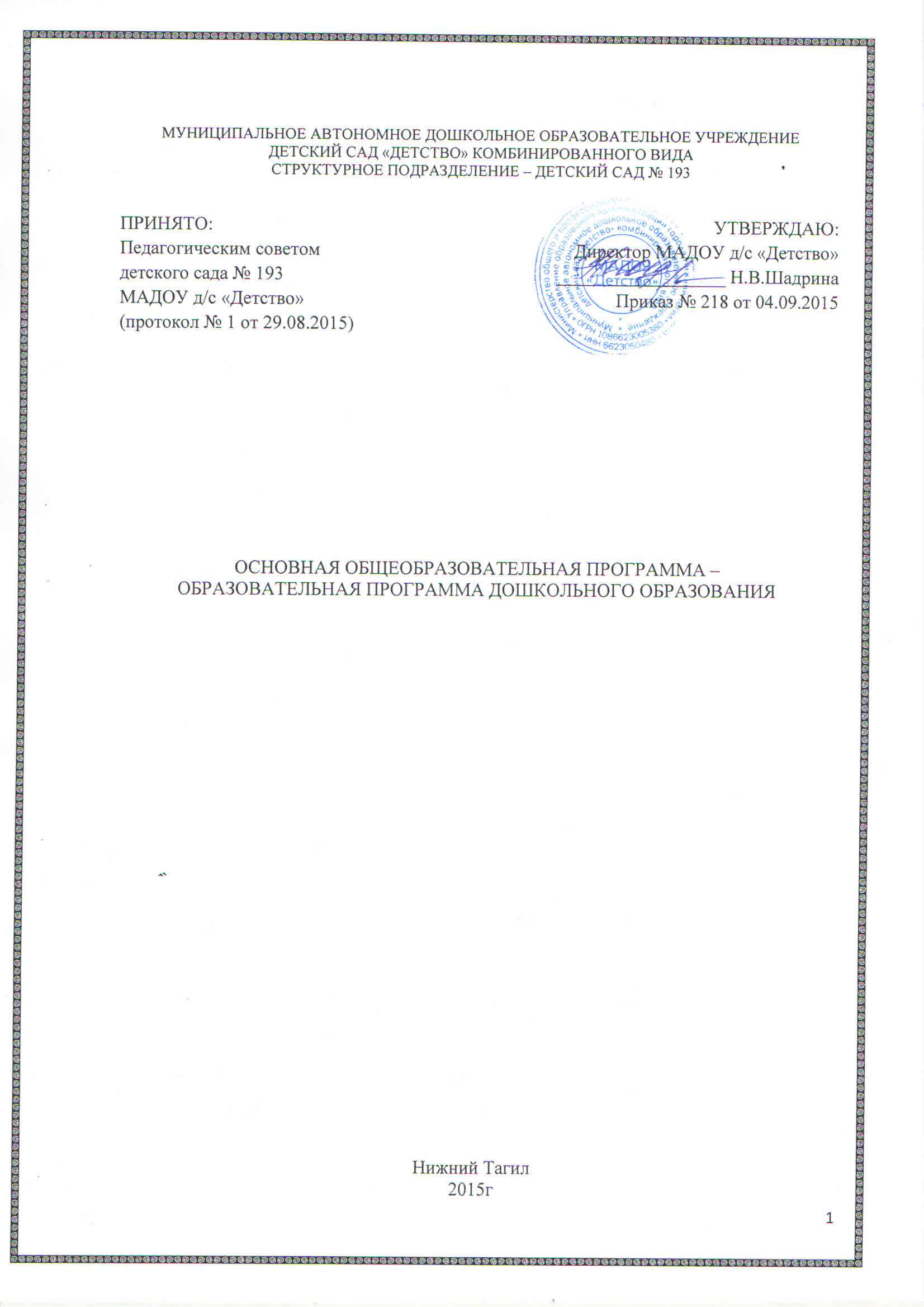 